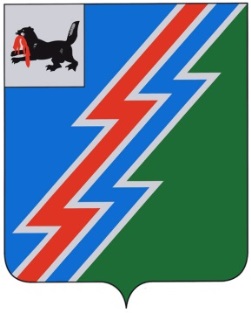 Российская ФедерацияИркутская областьМуниципальное образование город Усть-ИлимскГОРОДСКАЯ ДУМА ГОРОДА УСТЬ-ИЛИМСКА СЕДЬМОГО СОЗЫВАОтчетоб итогах работы Городской Думы города Усть-Илимска за 2020 годУсть-Илимск, 2021 годГородская Дума города Усть-Илимска (далее – Городская Дума) является представительным органом муниципального образования город Усть-Илимск.Полномочия и компетенция Городской Думы установлены, главным образом, статьей 35 Федерального закона от 06.10.2003 № 131-ФЗ «Об общих принципах организации местного самоуправления в Российской Федерации».Кроме того, деятельность Городской Думы регламентируется Уставом муниципального образования город Усть-Илимск и Регламентом Городской Думы города Усть-Илимска – Думы городского округа, утвержденным решением Городской Думы города Усть-Илимска от 21.12.2005 г. № 27/118 (далее – Регламент).Регламент является нормативным правовым актом, устанавливающим в соответствии с Федеральным законом от 06.10.2003 г. № 131-ФЗ «Об общих принципах организации местного самоуправления в Российской Федерации», действующим федеральным и областным законодательством, Уставом муниципального образования город Усть-Илимск порядок внутренней организации и деятельности, основные правила и процедуры работы Городской Думы города Усть-Илимска.В течение 2020 года Городская Дума города Усть-Илимска проводила работу над совершенствованием нормативно-правовой базы, в том числе в целях приведения в соответствие с нормами действующего федерального и регионального законодательства. В связи с распространением коронавирусной пандемии публичные слушания по внесению изменений в Устав муниципального образования город Усть-Илимск не проводились.Вместе с тем постоянными комиссиями Городской Думы города Усть-Илимска в 2020 году была проведена работа по приведению Устава города и других правовых актов муниципального образования в соответствие с изменениями, внесенными в федеральное и областное законодательство.Так, решениями Городской Думы города Усть-Илимска от 27.02.2019 г. № 60/420, от 22.05.2019 г. № 63/435, от 27.11.2019 г. № 5/21 правовые акты муниципального образования город Усть-Илимск были приведены в соответствие с:- Налоговым кодексом Российской Федерации;- Бюджетным кодексом Российской Федерации;- Жилищным кодексом Российской Федерации- Федеральным законом от 06.10.2003 г. № 131-ФЗ «Об общих принципах организации местного самоуправления в Российской Федерации»;- Федеральным законом от 25.12.2008 г. № 273-ФЗ «О противодействии коррупции»;- законом Иркутской области от 15.10.2007 г. № 88-оз «Об отдельных вопросах муниципальной службы в Иркутской области»;- Федеральным законом от 24.04.2007 г. № 209-ФЗ «О развитии малого и среднего предпринимательства в Российской Федерации»;- Постановлением Правительства Российской Федерации от 18.05.2019 г. № 623 «О внесении изменений в постановление Российской Федерации от 21 августа 2010 г. № 645 и признании утратившим силу постановления Правительства Российской Федерации от 18 декабря 2008 г. № 961»;- Федеральным законом от 08.11.2007 г. № 257-ФЗ «Об автомобильных дорогах и о дорожной деятельности в Российской Федерации и о внесении изменений в отдельные законодательные акты Российской Федерации»;- Федеральным законом от 03.08.2018 г. № 341-ФЗ «О внесении изменений в Земельный кодекс Российской Федерации и отдельные законодательные акты Российской Федерации в части упрощения размещения линейных объектов»;- Законом Иркутской области от 13.02.2020 г. № 5-ОЗ «О порядке принятия решения о применении к депутату, члену выборного органа местного самоуправления, выборному должностному лицу местного самоуправления отдельных мер ответственности»;- Указом Губернатора Иркутской области от 18.03.2020 г. № 59-уг «О введении режима функционирования повышенной готовности для территориальной подсистемы Иркутской области единой государственной системы предупреждения и ликвидации чрезвычайных ситуаций»;- Федеральным законом от 29.12.2017 г. № 443-ФЗ «Об организации дорожного движения в Российской Федерации и о внесении изменении в отдельные законодательные акты»;- Федеральным законом от 29.12.2017 г. № 463-ФЗ «О внесении изменений в Федеральный закон «Об общих принципах организации местного самоуправления в Российской Федерации»;- Федеральным законом от 31.12.2017 г. № 503-ФЗ «О внесении изменений в Федеральный закон «Об отходах производства и потребления»;- Федеральным законом от 27.12.2018 г. № 498-ФЗ «Об ответственном обращении с животными и о внесении изменений в отдельные законодательные акты Российской Федерации»;- Приказом Минтранса России от 05.06.2019 г. № 167 «Об утверждении Порядка выдачи специального разрешения на движение по автомобильным дорогам тяжеловесного и (или) крупногабаритного транспортного средства»;- Законом Иркутской области от 12.12.2018 г. № 119-ОЗ «О порядке определения органами местного самоуправления муниципальных образований Иркутской области границ прилегающих территорий»;- Постановлением Правительства Российской Федерации от 13.03.2020 г. № 279 «Об информационном обеспечении градостроительной деятельности»;- Федеральным законом от 02.08.2019 г. № 283-ФЗ «О внесении изменений в Градостроительный кодекс Российской Федерации и отдельные законодательные акты Российской Федерации»;- Федеральным законом от 29.12.2012 г. № 273-ФЗ «Об образовании в Российской Федерации».В целях обеспечения надлежащего состояния законности на территории муниципального образования город Усть-Илимск между Городской Думой, Усть-Илимской межрайонной прокуратурой, органами государственного контроля, правоохранительными органами обеспечено должностное взаимодействие, результатом которого является улучшение состояния законности во многих сферах. В целях предупреждения и устранения нарушений законодательства при разработке и принятии нормативных правовых актов между представительным органом и прокуратурой заключено соглашение об эффективном взаимодействии. Согласно данному соглашению Городская Дума обеспечивает возможность участия представителей прокуратуры в заседаниях местного парламента, постоянных комиссий, в депутатских и публичных слушаниях. В свою очередь работники прокуратуры направляют в Городскую Думу замечания и предложения к проектам решений представительного органа.В целях повышения качества муниципальных правовых актов и снижения числа актов прокурорского реагирования Городская Дума заблаговременно направляет в Усть-Илимскую межрайонную прокуратуру для проверки на соответствие действующему законодательству и проведения антикоррупционной экспертизы проекты всех решений Городской Думы.Протестов и представлений прокурора в отношении правовых актов, по результатам рассмотрения которых были внесены изменения в муниципальные правовые акты, требований прокурора об устранении выявленных в них коррупциогенных факторов за 2020 год не поступало. В результате удельный вес нормативных правовых актов, на которые были вынесены акты прокурорского реагирования, от общего количества принятых муниципальных нормативных правовых актов составил 0%.В соответствии с Положением о ведении федерального регистра муниципальных нормативных правовых актов, утвержденным постановлением Правительства Российской Федерации от 10.09.2008 г. № 657, а также в соответствии с Законом Иркутской области от 12.03.2009 г. № 10-ОЗ «О порядке организации и ведения регистра муниципальных нормативных правовых актов Иркутской области» в 2020 году 25 муниципальных нормативных правовых акта были своевременно направлены для включения в регистр муниципальных нормативных правовых актов Иркутской области. Нормативных правовых актов, в отношении которых были бы выявлены противоречия федеральному и областному законодательству, в 2020 году не имеется.В соответствии с Регламентом и Уставом города, представленные проекты решений Городской Думы, концепции, планы, программы по вопросам местного значения проходят предварительное обсуждение в профильных постоянных комиссиях Городской Думы. Постоянные и иные комиссии являются органами Городской Думы города Усть-Илимска и создаются на срок ее полномочий. Комиссии в своей деятельности руководствуются Конституцией Российской Федерации, федеральным законодательством и законодательством Иркутской области, муниципальными правовыми актами, в том числе Уставом города и Регламентом Городской Думы.В Городской Думе работают 7 постоянных комиссий, которые в соответствии с направлением своей деятельности в рамках контроля за решением конкретных вопросов городского значения рассматривают информацию о мероприятиях в соответствующих сферах управления, делают запросы, заслушивают должностных лиц Администрации города и организаций города, участвуют в подготовке соответствующих нормативных актов, направленных на решение городских проблем.В 2020 году проведено 13 заседаний представительного органа, принято 76 решений, рассмотрено 85 вопросов. Также за отчетный период в Городской Думе города Усть-Илимска проведено 53 заседания постоянных комиссий, на которых рассмотрено 120 вопросов, по наиболее актуальным из них Городской Думой направлялись обращения к должностным лицам Администрации города Усть-Илимска (далее – Администрация города), представителям других органов для получения каких-либо документов и разъяснений.В 2020 году Городской Думой города Усть-Илимска в Законодательное Собрание и Правительство Иркутской области направлялись следующие предложения:- по снижению на территории Приангарья налоговых ставок по УСН;- по организации авиасообщения Усть-Илимск-Красноярск-Усть-Илимск;- о запрете продажи бездымного табака (насвая, снюса) на территории Иркутской области;- об увеличении (перераспределении) объемов на реабилитацию нуждающихся в долечивании по программе обязательного медицинского страхования в режиме круглосуточного стационара для жителей города Усть-Илимска и Усть-Илимского района;- о содействии в урегулировании ситуации со льготными пассажирскими перевозками в муниципальном образовании город Усть-Илимск; - о  повышении эффективности реализации национальных проектов на территории Иркутской области.В Государственную Думу направлено обращение о содействии в разработке и финансировании региональной программы Иркутской области для возможности вывоза детей северных территорий, в частности города Усть-Илимска и Усть-Илимского района, на отдых и оздоровление на Черноморское побережье России, а также вхождения в федеральные и областные программы по субсидированию авиаперевозок жителей отделенной Иркутской области из аэропортов городов Иркутска, Братска до аэропортов городов Сочи, Анапа, Краснодара, Симферополя, Минеральных вод.Главной задачей бюджетной политики на уровне муниципалитета остается обеспечение стабильного финансового обеспечения собственных полномочий по решению вопросов местного значения. 
Для решения поставленных задач Администрацией города совместно с Городской Думой разработаны мероприятия, направленные на повышение доходного потенциала территории и снижение задолженности в бюджет города. Поступления налоговых доходов за 2020 год составили 710 445 тыс. рублей или 99,3% к годовому плану, что на 18 104 тыс. рублей или 2,6% больше, чем за 2019 год.Рост по сравнению с аналогичным периодом прошлого года обеспечен по НДФЛ на 5,7% или 25 882 тыс. рублей.В соответствии с Федеральным законом №172-ФЗ, субъекты малого и среднего предпринимательства освобождены от обязанности уплаты налогов за 2 квартал 2020 года. По сравнению с прошлым годом снизились поступления ЕНВД на 8 707 тыс. рублей или 13,2%. На снижение поступлений повлияло закрытие налогоплательщиками отдельных мест осуществления предпринимательской деятельности и снятия юридических лиц и индивидуальных предпринимателей в качестве плательщиков ЕНВД.
По сравнению с 2019 годом выросли поступления УСН на 2 574 тыс. рублей или 3,5% в результате роста доходов от реализации товаров (работ, услуг) у налогоплательщиков, выбравших в качестве объекта налогообложения доходы, погашения задолженности.Основной удельный вес в поступлении налоговых доходов в отчетном году традиционно составили налог на доходы физических лиц – 67,3 % и налоги на совокупный доход – 18,7%.Общая сумма недоимки в бюджет города за отчетный год снизилась на 5 300 тыс. рублей и составила 30 675 тыс. рублей. При этом на 6% или 1 405 тыс. рублей снизилась недоимка по имущественным налогам с физических лиц. Такое снижение обусловлено аннулированием задолженности в соответствии с налоговым законодательством, контролем со стороны администратора доходов и уплатой задолженности горожанами в результате совместных мер, принятых налоговой инспекцией совместно с органами местного самоуправления. Снижение недоимки произошло по всем налогам, поступающим в бюджет города.В течение полугодия проведено 8 заседаний Межведомственной комиссии при Администрации города по реализации мер, направленных на увеличение доходов бюджета города (далее – комиссия), в состав которой входит председатель Городской Думы.По результатам работы комиссии общая сумма погашенной задолженности составила 23 290 тыс. рублей, в том числе: по налоговым платежам в сумме 11 707 тыс. рублей, из них: НДФЛ –7 942 тыс. рублей, специальные налоговые режимы – 3 765 тыс. рублей, по неналоговым доходам – арендным платежам в сумме 1 168 тыс. рублей, по страховым взносам в Пенсионный фонд РФ в сумме 10 415 тыс. рублей.
Такие крупные налогоплательщики, как филиал АО «Группа «Илим» в городе Усть-Илимске, ПАО «Иркутскэнерго», ООО «Байкальская энергетическая компания», Филиал ООО «Илим-Тимбер» в городе Усть-Илимске, филиал ООО «Финтранс ГЛ», ООО «Евросибэнерго-Гидрогенерация», ОГБУЗ «УИ ГБ», МО МВД России «Усть-Илимский» обеспечили 25,6% или 216 101 тыс. рублей поступлений налоговых и неналоговых доходов в бюджет города, в том числе: НДФЛ – 35,8% или 171 024 тыс. рублей, земельного налога – 37,3% или 18 823 тыс. рублей, аренды земли – 23,2% или 16 179 тыс. рублей, платы за негативное воздействие на окружающую среду – 88,5% или 8 762 тыс. рублей, доходы от оказания платных услуг (работ) и компенсации затрат государства – 24,9% или 1 313 тыс. рублей.За 2020 год в бюджет города было собрано 50 428 тыс. рублей земельного налога, это на 3,6% больше, чем за 2019 год – увеличение составило 1 776 тыс. рублей.За отчетный год выявлено 184 земельных участка, фактически используемых без правоустанавливающих документов, из них на 17 участков зарегистрировано право собственности, 14 оформлены в аренду. По запросу налоговой инспекции по 5 земельным участкам установлены необходимые сведения для исчисления земельного налога.В результате муниципального земельного контроля по 127 земельным участкам определены виды разрешенного использования.Поступления налога на имущество физических лиц за 2020 год составили 20 801 тыс. рублей, что на 1 361 тыс. рублей (6,1%) меньше, чем за 2019 год. Снижение связано с нарушением налогоплательщиками срока уплаты налога.При этом долг населения перед бюджетом города по налогу на имущество физических лиц по состоянию на 1 января 2021 года составил 17 952 тыс. рублей, на 1 января 2020 года - 18 178 тыс. рублей, то есть снизился лишь на 226 тыс. рублей или 1,2%. К сожалению, горожане почти перестали гасить задолженность по налогу.С целью побуждения граждан уплачивать налоги регулярно в разных формах проводится информационно-разъяснительная работа.
На официальном сайте Администрации города, начиная с 2017 года, ежемесячно размещается информация о задолженности по имущественным налогам с физических лиц и списки горожан, имеющих значительную задолженность.
        На постоянной основе проводится работа среди населения города о необходимости государственной регистрации прав на объекты недвижимости и земельные участки (проведено 72 беседы). За 2020 год уточнены адреса местонахождения 114 объектов недвижимости, 60 физических лиц оформили право собственности на объекты капитального строительства.В результате продолжающейся приватизации муниципального имущества уменьшается количество заключаемых договоров аренды.
Так, в 2020 году действовало 16 договоров аренды муниципального имущества, в 2019 году - 18 договоров аренды муниципального имущества, в 2018 году - 27 договоров, в 2017 году - 40 договоров, то есть за последние четыре года количество заключаемых договоров на аренду муниципального имущества уменьшилось более чем в половину.Поступления от сдачи в аренду муниципального имущества за 2020 год составили 6 155 тыс. рублей, что на 160 тыс. рублей или 2,7% больше, чем за 2019 год. На увеличение поступлений повлияла оплата задолженности прошлых лет. Ведется арбитражная и претензионная работа по взысканию задолженности, оплачена задолженность в сумме 408,9 тыс. рублей, списана на финансовый результат по решению Арбитражного суда задолженность в сумме 69,0 тыс. рублей.Ежегодно снижаются поступления в бюджет города части чистой прибыли от муниципальных унитарных предприятий (МУП). Так, в 2018 году (за 2017 год) данные поступления составили 218,1 тыс. рублей. Из трех МУПов убыточно сработало только МУП «ЦГА»: убытки составили 4418,6 тыс. рублей. В 2019 году (за 2018 год) поступления снизились и составили 58,3 тыс. рублей в результате снижения прибыли по МУП «БТИ» до 125,7 тыс. рублей, по МУП «Усть-Илимская типография» - до 20,3 тыс. рублей, убытки по МУП «ЦГА» составили 4228,4 тыс. рублей. В 2020 году (за 2019 год) убытки МУП «БТИ» составили 694,0 тыс. рублей, МУП «ЦГА» - 102,0 тыс. рублей, прибыль получила только МУП «Усть-Илимская типография», которая в соответствии с решением Городской Думы города Усть-Илимска от 25.01.2006 г. № 31/160 перечислила часть прибыли в сумме 36,3 тыс. рублей в бюджет города.По состоянию на 1 января 2021 года заключено 1615 договоров социального найма на муниципальные жилые помещения площадью 61 727 кв. м., из них начисление платы за социальный найм производится на жилые помещения площадью 57 909 кв. м по 1448 договорам, остальные договоры заключены с малоимущими гражданами или гражданами, проживающими в ветхом и аварийном жилом фонде, согласно Жилищного кодексу РФ они полностью освобождены от внесения платы за пользование жилыми помещениями. В 2020 году было приватизировано 73 жилых помещения общей площадью 3 005 кв. м.Поступления от сдачи в аренду (социальный найм) муниципального жилищного фонда за 2020 год составили 6 998 тыс. рублей, что на 317 тыс. рублей или 4,7% больше, чем за 2019 год. Такое увеличение поступлений платы за социальный найм обусловлено ростом собираемости в результате своевременной доставки платежных документов арендаторам жилых помещений, проведением исковой, претензионной и контрольной работы администратором дохода.В 2020 году в мировой суд было направлено 367 заявлений о выдаче судебного приказа по погашению задолженности по плате за социальный найм на сумму 5 515 тыс. рублей (с учетом пени). Сумма оплаченной задолженности составила 2 174,8 тыс. рублей (с учетом пени).Поступления в бюджет города от сдачи в аренду земельных участков за 2020 год составили 69 675 тыс. рублей, что на 1 861 тыс. рублей или 2,7% больше, чем за 2019 год. Такое увеличение поступлений к 2019 году объясняется погашением задолженности прошлых лет.В рамках контрольной работы с должниками в 2020 году арендаторам земельных участков направлено:- 303 иска на сумму 3 581,5 тыс. рублей, взыскано в досудебном порядке по 46 искам 611 тыс. рублей;- 418 претензий на сумму 10 459 тыс. рублей, оплачено по 115 претензиям 6 877,5 тыс. рублей;- 275 претензий за неосновательное обогащение на сумму 26 114,0 тыс. рублей, оплачено в досудебном порядке 98 претензий на сумму 2 025 тыс. рублей. Для контроля исполнения поступило 273 исполнительных листа на сумму 4 736,9 тыс. рублей.В рамках муниципального земельного контроля за 2020 год было проведено 248 проверок и рейдовых осмотров земельных участков, в том числе 3 проверки по запросам природоохранной прокуратуры. Нарушения установлены по 203 проверкам, что составляет 82%.
По результатам проверок проведены следующие мероприятия и получены результаты:
        - по 27 земельным участкам оформлены права собственности, договоры аренды;
       - по 28 земельным участкам землепользователями начата процедура оформления прав собственности;- по 6 выявленным несанкционированным свалкам документы направлены в Департамент жилищной политики и городского хозяйства Администрации города для принятия мер;- по 9 земельным участкам в суды направлены исковые заявления на сумму 2 577 тыс. рублей, из них оплачено 18,1 тыс. рублей;
        - вынесены решения судов по 22 земельным участкам за неосновательное обогащение на сумму 204 тыс. рублей, из них оплачено 41,4 тыс. рублей;- на 38 землепользователей оформлены претензии на сумму 4 982,4 тыс. рублей, из них оплачено 366,4 тыс. рублей;- за нарушения договорных обязательств арендаторам направлены предостережения на сумму 159 тыс. рублей;- по 6 землепользователям материалы направлены в природоохранную прокуратуру;
         - за нарушения земельного законодательства Комиссией по административным правонарушениям составлены 43 протоколы об административных правонарушениях, из них 29 предупреждений и 14 наказаний в виде штрафов на сумму 89 тыс. рублей, добровольно оплачены штрафы на сумму 39,0 тыс. рублей, по остальным документы переданы в службу судебных приставов.Депутаты Городской Думы традиционно принимают участие в проведении совместных рейдов с МО МВД России «Усть-Илимский» по составлению протоколов по ч.1 ст.20.25 КоАП РФ в отношении граждан, не уплативших административные штрафы в установленный законом срок, наложенные административной комиссией.Меры, направленные на увеличения налоговой отдачи в сфере малого и среднего предпринимательства реализуются в виде выдачи займов на льготных условиях некоммерческой организацией «Фонд по поддержке и развитию малого и среднего предпринимательства муниципального образования город Усть-Илимск» (далее – Фонд) и Программы комплексного развития моногорода Усть-Илимск на 2016-2025 годы.В 2020 году НО «Фонд по поддержке и развитию малого и среднего предпринимательства муниципального образования город Усть-Илимск» выдано 18 займов на общую сумму 35 220 тыс. рублей. По состоянию на 1 января 2021 года действует 54 займа на общую сумму 54 282,0 тыс. рублей. За счет выданных в 2020 году займов создано 7 рабочих мест и сохранено 306 рабочих мест.В рамках Программы комплексного развития моногорода Усть-Илимск на 2016-2025 годы при оказании содействия среднему и малому бизнесу с целью создания благоприятных условий предпринимательской деятельности в 2020 году создано 388 рабочих мест, не связанных с деятельностью градообразующих предприятий.В целях информирования населения города о проводимой работе по реализации мер, направленных на увеличение доходов бюджета города на официальном сайте Администрации города и в газете «Усть-Илимск официальный» ежеквартально публикуется информация о проделанной работе.Реализация мероприятий, направленных на увеличение собственных бюджетных ресурсов, продолжается и остается приоритетной.На сегодня в городе Усть-Илимске проживают 80 419 человек. Численность трудоспособного населения составляет 56 541 человек. В 2020 году в Центр занятости города Усть-Илимска обратилось за содействием в поиске подходящей работы 4200 граждан,  что на 1601 человека больше по сравнению с 2019 годом (2599), в том числе: - женщин – 2372, количество обращений увеличилось в 1,7 раз по  сравнению с 2019 годом (1416 чел.); - молодых людей в возрасте от 14 до 29 лет – 1561, количество обращений увеличилось в 1,6 раз по  сравнению с 2019 годом (975 чел.), из них в возрасте от 14 до 18 лет - 390 человек, количество обращений уменьшилось на 13 человек  по  сравнению с 2019 годом (403 чел.); - граждан от  30  лет и старше – 2639, количество обращений увеличилось в 1,6 раз по  сравнению с 2019 годом (1624 чел.),  - незанятых трудовой деятельностью – 3830, количество обращений увеличилось в 1,8 раз по  сравнению с 2019 годом  (2181 чел.).По сравнению с 2019 годом значительно возросло количество  обращений граждан всех категорий,  кроме граждан предпенсионного возраста, лиц из числа детей-сирот, детей, оставшихся без попечения родителей и одиноких родителей.На том же уровне сохранилось число обращений родителей,  имеющих  детей-инвалидов.С января по декабрь  2020 года зарегистрировано в качестве безработных 3175 граждан или 75,6% от числа обратившихся за содействием в поиске подходящей работы. В 2019 году присвоен статус безработного 1384 гражданам или 53,3%  из  числа  обратившихся за содействием в поиске подходящей работы. Так, в 2020 году количество безработных граждан  в возрасте от 16 до 29 лет увеличилось на 5,8 процентных пункта по сравнению с 2019 годом, а количество безработных граждан в возрасте от 30 до 49 лет уменьшилось на 5,3 процентных пункта.Количество родителей, имеющих несовершеннолетних детей,  в 2020 году увеличилось по сравнению с 2019 годом на 8,5 процентных пункта. Это обусловлено тем,  что в 2020 году гражданам, уволенным и признанным в установленном порядке безработными, и имеющим детей в возрасте до 18 лет, была установлена дополнительная гарантия: размер пособия по безработице в апреле-сентябре 2020 г. увеличивался пропорционально количеству детей из расчета 3000 рублей за каждого ребенка одному из родителей, приемных родителей, усыновителей, а также опекуну (попечителю) (Постановление Правительства Российской Федерации от 27 марта 2020 года № 346 «О размерах минимальной и максимальной величин пособия по безработице на 2020 год»).Основные показатели рынка труда  В связи с тем, что ряд отраслей экономики (деятельность предприятий общественного питания, развлекательных учреждений и т.д.) приостановила либо прекратила свою деятельность по причине распространения  новой коронавирусной инфекции, увеличилось количество обращений граждан, прекративших предпринимательскую деятельность; уволенных в связи с ликвидацией организации либо прекращением деятельности индивидуальным предпринимателем, сокращением численности или штата работников организации.В 2020 году 34 работодателя города подали сведения о высвобождении 962 работников, в том числе:- ТЭЦ Усть-Илимский филиал ПАО "Иркутскэнерго" - на 753 человека;- ООО «ИлимЭлектроРемонт» - на 36 человек;- Управление Федеральной службы судебных приставов по Иркутской области - на 57 человек.В целях расширения возможностей трудоустройства граждан и подбора работников для организаций в городе Усть-Илимске традиционно проводится ярмарка вакансий, в которых приняли участие 658 человек и 42 работодателя.	Второй созыв подряд активно работает в составе Координационного комитета содействия занятости населения города Усть-Илимска депутат Городской Думы Т.В. Каленюк. В 2020 году проведено 3 информационных мероприятия для работодателей:- «Маркетинговый тур» - 2 мероприятия, в рамках которых было посещено 10 организаций;-  «Единый информационный день для работодателей «Разные возможности - равные права», в котором приняли участие 7 работодателей.Постоянно осуществляются  информационно профилактические мероприятия при личном обращении работодателей, по телефону, в электронном виде через электронную почту, а также в мессенджерах Viber или Whatsapp.Начиная с апреля 2020 года в связи с необходимостью предупреждения распространения короновирусной инфекции, а также исходя из обеспечения санитарно-эпидемиологической  безопасности граждан, мероприятия не проводились.В 2020 году было заключено 9 соглашений с  организациями, которые приняли участие  в реализации дополнительных мероприятий в сфере занятости населения, направленных на снижение напряженности на рынке труда. Из них приняли участие:- в организации проведения общественных работ для граждан, ищущих работу и обратившихся в органы службы занятости, а также безработных граждан 7 работодателей города Усть-Илимска  (ООО «Ремстрой», ООО «Стандарт», ООО «Спецавтосервис», ООО «Велес», ООО «Рекламная группа «Медиа плюс», ООО «Ярко-Тур», ИП Мантатов К.М);- в организации временного трудоустройства работников, находящихся под риском увольнения 2 работодателя (ИП Паньковец В.А., ИП Верхозин А.С.).  Работодателями были созданы временные рабочие места  по следующим профессиям (специальностям): подсобный рабочий, делопроизводитель, документовед, курьер, оператор ЭВМ, сортировщик пиломатериалов.С целью снижения неформальной занятости и легализации заработной платы на территории муниципального образования создана Межведомственная комиссия по обеспечению прав граждан за труд в муниципальном образовании город Усть-Илимск с участием депутатов Городской Думы. В 2020 году было проведено 4 заседания комиссии. На заседания комиссии были приглашены 30 руководителей хозяйствующих субъектов и индивидуальных предпринимателей. По 12 хозяйствующим субъектам информация направлена в Государственную инспекцию труда Иркутской области для проведения надзорно-контрольных мероприятий.По информации государственной статистики г. Иркутска на 09.01.2021 г. задолженность по заработной плате по крупным и средним предприятиям города отсутствует. Статистические данные по среднемесячной начисленной заработной плате работников различных сфер деятельности в 2020 году.По состоянию на 01.01.2020 г. на территории муниципального образования город Усть-Илимск осуществляло свою деятельность 906 субъектов малого и среднего предпринимательства с численностью работающих 7 271 человек, количество индивидуальных предпринимателей – 2 129 человек.        В целях развития малого и среднего предпринимательства на территории города Усть-Илимска в соответствии с Федеральным законом от 24.07.2007 г. № 209-ФЗ «О развитии малого и среднего предпринимательства в Российской Федерации», постановлением Администрации города Усть-Илимска от 02.07.2015 г. № 499 утверждено Положение об общественном (координационном) совете по развитию и поддержке малого и среднего предпринимательства муниципального образования город Усть-Илимск (далее – Совет). Целями деятельности Совета являются участие представителей субъектов малого и среднего предпринимательства, некоммерческих организаций, выражающих интересы субъектов малого и среднего предпринимательства в формировании и реализации государственной политики в области развития малого и среднего предпринимательства, экспертизе проектов муниципальных правовых актов, регулирующих развитие малого и среднего предпринимательства. В составе Совета традиционно работают депутаты Городской Думы. В связи со сложившейся ситуацией по профилактике и устранению последствий распространения коронавирусной инфекции на территории Иркутской области заседания Совета в 2020 году не проводились. Однако в течение года была организована работа с хозяйствующими субъектами по обсуждению и выработке мер поддержки субъектов малого и среднего предпринимательства на территории муниципального образования город Усть-Илимск, работа которых ограничена (изменена) в связи с распространением коронавирусной инфекции.         В 2020 году мероприятия для поддержки  субъектов малого и среднего предпринимательства в городе Усть-Илимске были запланированы в рамках муниципальной программы «Поддержка и развитие малого и среднего предпринимательства», утвержденной постановлением Администрации города Усть-Илимска от 20.11.2015 г. № 889 (далее – программа). Основным мероприятием программы является «Содействие государственной поддержке и развитию субъектов малого и среднего предпринимательства в городе Усть-Илимске». Из бюджета города было запланировано 300 тысяч  рублей на реализацию мероприятия «Участие усть-илимских товаропроизводителей в выставочно-ярмарочных мероприятиях регионального уровня, участие в ежегодных городских вставках товаров (работ, услуг)». В связи со сложившейся ситуацией по профилактике и устранению последствий распространения коронавирусной инфекции на территории Иркутской области мероприятия, связанные с выставочно-ярмарочной деятельностью, были отменены. В результате было изменено ресурсное обеспечение программы в соответствии с решением Городской Думы города Усть-Илимска от 13.11.2020 г. № 17/89 «О внесении изменений в решение Городской Думы города Усть-Илимска от 25.12.2019 г. № 7/35. Целевые показатели программы за 2020 год имеют нулевое значение.        В целях содействия развитию субъектов малого и среднего предпринимательства на территории муниципального образования город Усть-Илимск 13 ноября 2020 года Городской Думой принято решение о внесении изменений в решение Городской Думы города Усть-Илимска от 25.02.2009 г. № 88/527 «Об утверждении Перечня муниципального имущества, свободного от прав третьих лиц (за исключением имущественных прав субъектов малого и среднего предпринимательства), используемого в целях предоставления  во владение и (или) в пользование  на долгосрочной основе (в том числе по льготным ставкам арендной платы) субъектам малого и среднего предпринимательства и организациям, образующим инфраструктуру поддержки субъектов малого и среднего предпринимательства».Кроме того, в целях поддержки предпринимателей в условиях распространения коронавирусной инфекции решением Городской Думы с 1 января 2020 года снижена налоговая ставка по налогу на имущество физических лиц с 0,75 процента до 0,25 процента в отношении:- административно-деловых центров, торговых объектов и помещений в них;- нежилых помещений, которые фактически используются для размещения офисов, торговых объектов, объектов общественного питания и бытового обслуживания.Благодаря содействию депутата Городской Думы Т.В. Каленюк, микрокредитной компанией «Фонд кредитования Иркутской области» в рамках реализации  региональной программы «Акселерация субъектов малого и среднего предпринимательства» предоставлены микрозаймы 16 субъектам МСП, осуществляющим деятельность на территории муниципального образования город Усть-Илимск на общую сумму 51 769,7 тыс. рублей.  За активную работу и оказание поддержки предпринимателей города Усть-Илимска по взаимодействию с микрокредитной компанией Татьяне Васильевне Каленюк вручены Благодарственные письма мэра города и председателя Городской Думы.С целью обеспечения регулирования  социально-трудовых отношений и согласования социально-экономических интересов сторон социального партнерства решением Городской Думы города Усть-Илимска создана трехсторонняя комиссия города Усть-Илимска по регулированию социально-трудовых отношений (далее – комиссия), в состав которой входят председатель Городской Думы А.П. Чихирьков и депутат Городской Думы И.И. Кузнецова. Основными задачами комиссии являются защита интересов участников социально-трудовых отношений, проведение коллективных переговоров, взаимных консультаций по вопросам регулирования  социально-трудовых отношений и иных, непосредственно связанных с ними отношений, обеспечение гарантий трудовых прав работников и совершенствования трудового законодательства  и иных нормативных правовых актов, содержащих нормы трудового права, выработка и подписание соглашения по регулированию социально-трудовых отношений между сторонами социального партнерства, содействие предупреждению и разрешению конфликта в сфере социально-трудовых отношений. В 2020 году комиссией ежеквартально рассматривались вопросы о соблюдении трудовых прав граждан в учреждениях и организациях города Усть-Илимска, о мерах по снижению уровня безработицы, о возможности переобучения и дополнительном профессиональном обучении сотрудников предпенсионного возраста. Также на особом контроле комиссии находится вопрос по оздоровлению сотрудников крупных предприятий города Усть-Илимска, таких как Филиал АО «Группа «Илим», филиал «Разрез Жеронский», ООО Компания «Востсибуголь», филиал ООО «Илим-Тимбер», Усть-Илимская ТЭЦ, Усть-Илимская ГЭС.Также в 2020 году были заключены соглашения о социально-экономическом сотрудничестве с субъектами малого и среднего предпринимательства. С ИП Соломатовым Ю.С., Битиевым А.Б. – по очистке береговой линии Усть-Илимского водохранилища от выброшенной на берег древесины на безвозмездной основе. С ИП Вычегжаниным Д.В. – на оказание услуг специальной техники для транспортировки льда. ИП Эрметов К.Ж. выделил 7 626,80 рублей на оплату расходов, связанных с участием донора крови в церемонии вручения государственных наград Российской Федерации и наград Иркутской области в городе Иркутске.В 2020 году было заключено 56 соглашений о социально-экономическом сотрудничестве на сумму 92,520 тыс. рублей.Федеральный закон № 131-ФЗ «Об общих принципах организации местного самоуправления в Российской Федерации» к исключительному ведению представительного органа муниципального образования относит контроль за исполнением органами местного самоуправления и должностными лицами местного самоуправления полномочий по решению вопросов местного значения.В соответствии с п. 9 статьи 23 Устава муниципального образования город Усть-Илимск на Городскую Думу возложены функции контроля за исполнением мэром города, Администрацией города и должностными лицами местного самоуправления полномочий по решению вопросов местного значения, контроль за исполнением собственных решений.В Городской Думе работают 7 постоянных комиссий, которые в соответствии с профилем своей деятельности в рамках контроля за решением конкретных вопросов городского значения рассматривают информацию о мероприятиях в соответствующих сферах управления, делают запросы, заслушивают должностных лиц Администрации города и организаций города, участвуют в подготовке соответствующих нормативных актов, направленных на решение городских проблем.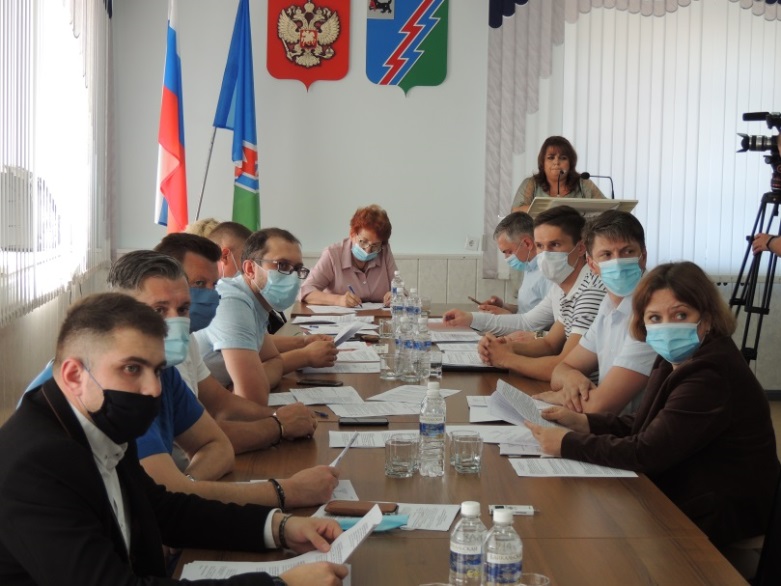 В соответствии с Регламентом Городской Думы города Усть-Илимска и Уставом города, представленные проекты решений Городской Думы, концепции, планы, программы по вопросам местного значения проходят предварительное обсуждение в профильных постоянных комиссиях Городской Думы. Утверждается план работы Городской Думы, в который по мере необходимости, вносятся дополнительные вопросы.Комиссия по вопросам жилищно-коммунального хозяйства традиционно контролирует реализацию областной программы капитального ремонта многоквартирных домов на территории города Усть-Илимска. Данный вопрос ежеквартально рассматривался на заседаниях комиссии, заслушивались отчеты должностных лиц Департамента жилищной политики и городского хозяйства Администрации города Усть-Илимска. Еще одна важная тема, которая на протяжении ряда лет контролируется депутатами, - текущий и капитальный ремонт городских дорог и зимняя уборка территорий города. Председатель комиссии по вопросам промышленности, строительства, землепользования и экологии Андрей Светличный, который курирует тему зимней уборки и ремонта городских дорог, взял на себя инициативу аккумулировать все жалобы от коллег по депутатскому корпусу, заявления от горожан и направлять их в Администрацию города для принятия мер. По вопросам ремонта дорог и уборки территорий города за 2020 год был дан ряд протокольных поручений Администрации города, исполнение которых контролировалось в ходе работы профильных комиссий. Усиление муниципального контроля ряда объектов – один из важных вопросов, который был рассмотрен на заседании постоянной комиссии по вопросам промышленности, строительства, землепользования и экологии. Депутаты обратили внимание на то, что в городе есть объекты недвижимости, которые не стоят на кадастровом учете или не введены в эксплуатацию, однако коммерческая деятельность там ведется. В связи с этим Городская Дума рекомендовала Администрации города расширить штатную численность отдела, осуществляющего муниципальный контроль, что позволит повысить собираемость налогов и пополнить  доходную часть городского бюджета. Кроме того, депутатами дано протокольное поручение о ежеквартальном предоставлении в Городскую Думу информации о результатах муниципального контроля в отношении объектов и земельных участков, задействованных в предпринимательской деятельности.Приоритетным для депутатов Городской Думы в 2020 году остался и вопрос реализации на территории города муниципальной программы «Формирование современной городской среды». Данный вопрос ежеквартально рассматривался как на заседаниях комиссий по вопросам ЖКХ и промышленности, так и на заседаниях Городской Думы. Депутаты принимали активное участие в работе по контролю за ходом выполнения работ во дворах и на общественных территориях. Председатель Городской Думы 7 созыва А.П. Чихирьков, непосредственно курирующий данную программу, является заместителем председателя общественной комиссии по подготовке и обеспечению ее реализации на территории города. В ноябре 2020 года жители поселка Высотный обратились к депутату Городской Думы по своему округу С.Н. Тютюннику с жалобой на перебои с электроэнергией. Депутат незамедлительно отреагировал на обращение избирателей, было направлено письмо в Службу государственного жилищного надзора Иркутской области и Усть-Илимскую межрайонную прокуратуру с просьбой о проведении проверки законности действий энергосбытовой компании. В ходе проведения проверки выявлено превышение допустимого времени отключения электроэнергии у потребителей, чем нарушено их право на благоприятные условия проживания. Руководителю организации вынесено представление, работы по модернизации высоковольтных линий в микрорайоне Высотный остановлены, в целях недопущения аналогичных нарушений сетевой организацией разрабатывается комплекс мероприятий по контролю за допустимым числом часов отключения электроэнергии у потребителей, дополнительно проведена разъяснительная беседа с ответственными лицами.  В течение 2020 года Городской Думой своевременно проводилась работа по рассмотрению и утверждению бюджета города на 2021 год и плановый период 2022 и 2023 годов, отчета об исполнении бюджета за 2019 год, внесению изменений в бюджет на 2020 год и плановый период 2021 и 2022 годов. 18 декабря 2020 года были проведены публичные слушания по проекту решения Городской Думы города Усть-Илимска «О бюджете города на 2021 год и плановый период 2022 и 2023 годов», на которых с экспертным заключением выступил председатель Городской Думы А.П. Чихирьков. При уточнении параметров бюджета города Усть-Илимска Городская Дума города Усть-Илимска предложила заложить средства в рамках реализации ряда муниципальных программ, реализуемых Департаментом жилищной политики и городского хозяйства, Управлениями образования, культуры, физической культуры, спорта и молодежной политики. Кроме того, Городская Дума, как и в прошлые годы, предложила предусмотреть в бюджете города дополнительные средства в размере 500 тыс. рублей на поддержку социально ориентированных некоммерческих организаций города.Особое внимание в прошедшем году традиционно депутаты уделяли и социальным вопросам. На комиссии по социальным вопросам заслушивалась информация об итогах работы Управления социальной защиты населения по городу Усть-Илимску и Усть-Илимскому району за 2019 год и задачах на 2020 год, об исполнении Администрацией города поручения по разработке положения конкурса по предоставлению грантов СО НКО, об итогах подготовки муниципальных образовательных учреждений к новому 2020-2021 учебному году. В 2020 году Городской Думой приняты социально значимые для города решения о передаче в государственную собственность Иркутской области земельных участков под строительство здания для Усть-Илимского техникума отраслевых технологий и оборудования вертолетной площадки для санитарной авиации.Депутатами Т.В. Каленюк, В.С. Деевым совместно с Советом общественности 10 микрорайона регулярно проводилась работа по контролю за выполнением работ по муниципальному контракту, заключенному с ООО «Иркут-138» по содержанию зеленых зон, пешеходных дорожек в зеленых зонах и тротуаров по периметру 10 микрорайона. В результате проведенных проверок выявлены значительные нарушения условий муниципального контракта, в связи с чем решением Федеральной антимонопольной службы ООО «Иркут-138» включена в реестр недобросовестных поставщиков сроком на два года.В части осуществления контроля по заключению муниципальных контрактов Городской Думой ведется мониторинг соблюдения требований Федерального закона от 05.04.2013 г. № 44-ФЗ «О контрактной системе в сфере закупок товаров, работ и услуг для обеспечения государственных и муниципальных нужд».Расширена практика проведения открытых аукционов в электронной форме с размещением информации о заказе, плана-графика закупок, реестра муниципальных контрактов и иной предусмотренной законодательством Российской Федерации в сфере закупок товаров, работ и услуг для обеспечения государственных и муниципальных нужд документации на официальном сайте единой информационной системы закупок.Регламентация предоставления муниципальных услуг, включенных в реестр муниципальных услуг муниципального образования город Усть-Илимск, утвержденный постановлением Администрации города Усть-Илимска от 25.04.2012 г. № 345, обеспечена принятыми в соответствии с требованиями действующего законодательства административными регламентами.Ежегодно Городская Дума города Усть-Илимска заслушивает отчеты мэра города Усть-Илимска о результатах его деятельности и деятельности городской Администрации, в том числе о решении вопросов, поставленных Городской Думой, отчеты деятельности МО МВД России «Усть-Илимский», Управления социальной защиты населения по городу Усть-Илимску и Усть-Илимскому району».В Городской Думе сложилась практика направления мэру города Усть-Илимска обращений, рекомендаций и протокольных поручений Городской Думы, если за них проголосовало большинство депутатов Городской Думы. Поручение оформляется протокольной записью, указывается срок выполнения поручения и должностное лицо, ответственное за его исполнение. Направляются запросы должностным лицам местного самоуправления, ответственным за решение вопросов местного значения.Всего за 2020 год в адрес Администрации города Усть-Илимска было направлено 10 протокольных поручений обязательного и рекомендательного характера, а также более 360 запросов должностным лицам.Результат исполнения поручений доводится до депутатов на заседаниях Городской Думы.Стоит отметить, что Городская Дума тесно взаимодействует с Контрольно-ревизионной комиссией города Усть-Илимска. Контрольно-ревизионная комиссия города Усть-Илимска (далее – КРК города) является постоянно действующим органом внешнего муниципального финансового контроля, образуемым Городской Думой города Усть-Илимска, и подотчетным ей. Взаимодействие с Городской Думой города Усть-Илимска осуществлялось по следующим направлениям:- представление отчета о работе КРК города;- представление результатов контрольных и экспертно-аналитических мероприятий;- выступление или участие председателя КРК города, аудитора в рамках деятельности депутатских комиссий, депутатских слушаний;- работа по подготовке информации, проведении финансово-экономической экспертизы проектов нормативно правовых актов по запросам Городской Думы города Усть-Илимска.В 2020 году по поручению Городской Думы Контрольно-ревизионной комиссией города Усть-Илимска проведено 4 мероприятия:- проверка формирования, в том числе экономического обоснования размера платы, взимаемой с родителей (законных представителей) за присмотр и уход за детьми, осваивающими образовательные программы дошкольного образования в муниципальных образовательных учреждениях за период 2017-2019 годы;- проверка законного, результативного (эффективного и экономного) использования бюджетных средств, предоставленных общеобразовательным учреждениям на финансовое обеспечение мероприятий по организации уроков физической культуры (программа «Плавание») в 2018-2019 годах;         - проверка законного, результативного (эффективного и экономного) использования бюджетных средств, выделенных в 2018-2019 годах на организацию мероприятий по доставке воды населению, проживающему в домах, не обеспеченных централизованной системой водоснабжения;          - проверка законного, результативного (эффективного и экономного) использования бюджетных средств, выделенных в 2019 году на зимнюю уборку дорог, а также осуществления контроля за ходом проведения работ по зимней уборке дорог. В ходе проведения контрольных мероприятий и по их итогам устранено 16 выявленных нарушения на сумму 6 497 тыс. руб. Кроме того, устранены 10 нарушений прошлых лет на сумму 3 993 тыс. руб. Разработан и утвержден постановлением Администрации города Усть-Илимска от 10.08.2020 г. № 309 Порядок осуществления ведомственного контроля закупочной деятельности. Управлением образования Администрации города Усть-Илимска  внесены изменения в Методику расчета размера родительской платы. Решением Городской Думы города Усть-Илимска 28 декабря 2020 года № 20/117 утверждены экономически обоснованные коэффициенты разрешенного использования (Кви), применяемые при определение размера арендной платы за землю.По итогам контрольных мероприятий возвращено в бюджет города 294,5  тыс. руб. (с учетом возврата по мероприятиям, проведенным в прошлые годы), в том числе:- 285,1 тыс. руб. - МБУК «ЦБС» (доначисленная арендная плата двум арендаторам);- 9,4 тыс. руб. – Сектор по расчету и предоставлению субсидии отдела по жилищным отношениям Департамента жилищной политики и городского хозяйства Администрации города Усть-Илимска (возврат излишне исчисленной и перечисленной субсидии на оплату жилого помещения и коммунальных услуг).Дополнительно поступило в бюджет города неналоговых доходов на сумму 1 138 тыс. руб. (претензионная работа по результатам исполнения предписания Департаментом недвижимости Администрации города Усть-Илимска).Кроме того, результаты контрольного мероприятия «Проверка законного, результативного (эффективного и экономного) использования бюджетных средств, предоставленных общеобразовательным учреждениям на финансовое обеспечение мероприятий по организации уроков физической культуры (программа «Плавание») в 2018-2019 годах» позволили сэкономить бюджетные средства в сумме 1 261 тыс. руб. при  заключении муниципального контракта на проведение тренировочного процесса спортсменов, зачисленных в МБУ «Спортивная школа «Лесохимик» с сентября по декабрь 2020 года (с учетом перехода с аренды бассейна на оплату по абонементам).По результатам проведенного контрольного мероприятия в адрес Администрации города Усть-Илимска и Управления образования внесены представления.Администрацией города Усть-Илимска разработан и утвержден Порядок осуществления ведомственного контроля закупочной деятельности (постановление Администрации города Усть-Илимска от 10.06.2020 г. № 309).Управлением образования по результатам рассмотрения представления издан приказ, согласно которому руководители общеобразовательных учреждений должны в срок до 31 июля 2020 года представить расчеты начальной максимальной цены контрактов аренды с единственным поставщиком, планируемых к заключению в 2020 году. Расчеты начальной максимальной цены контрактов не произведены в связи с отсутствием финансирования уроков физкультуры по программе «Плавание».С учетом результатов проведенного мероприятия при заключении муниципального контракта на проведение тренировочного процесса спортсменов, зачисленных в МБУ «Спортивная школа «Лесохимик» с сентября по декабрь 2020 года (с учетом перехода с аренды бассейна на оплату по абонементам) экономия бюджетных средств составила 1 261 тыс. руб.В 2020 году КРК города проведен комплекс экспертно-аналитических мероприятий для подготовки заключений на проекты решений Городской Думы города Усть-Илимска об исполнении бюджета муниципального образования город Усть-Илимск за 2019 год, о внесении изменений в бюджет города на 2020 год и плановый период 2021 и 2022 годов, о бюджете города на 2021 год и плановый период 2022 и 2023 годов, а также для подготовки ежеквартальной информации о ходе исполнения бюджета города за 2020 год.В целях реализации поставленных задач проведено 9 экспертно-аналитических мероприятий. В рамках контроля за исполнением бюджета города в 2020 году подготовлены 3 информации о ходе исполнения бюджета города за 2020 год (ежеквартальные). Подготовленные аналитические материалы направлены в Городскую Думу города Усть-Илимска и мэру города Усть-Илимска.В целях осуществления полномочий по финансово-экономической экспертизе проектов муниципальных правовых актов (включая обоснованность финансово-экономических обоснований), в части, касающейся расходных обязательств муниципального образования, а также муниципальных программ КРК города проведена финансово-экономическая экспертиза 12 проектов изменений муниципальных программ.  Во исполнение Федерального закона от 17.07.2009 г. № 172-ФЗ «Об антикоррупционной экспертизе нормативных правовых актов и проектов нормативных правовых актов», в соответствии с приказами Министерства юстиции Российской Федерации от 01.04.2010 г. № 77 «Об организации антикоррупционной экспертизы нормативных правовых актов субъектов Российской Федерации и Уставов муниципальных образований» и от 31.05.2012 г. № 87 «Об утверждении методических рекомендаций по проведению правовой экспертизы нормативных правовых актов субъектов Российской Федерации» Министерством юстиции при их государственной регистрации проводится антикоррупционная проверка.В течение 2020 года своевременно вносились изменения в решения Городской Думы в целях приведения их в соответствие с федеральным законодательством и законодательством Иркутской области, проводилась антикоррупционная экспертиза проектов муниципальных правовых актов.Так, в целях приведения в соответствии с требованиями:Федерального закона от 02.08.2019 г. № 283-ФЗ «О внесении изменений в Градостроительный кодекс Российской Федерации и отдельные законодательные акты Российской Федерации», решением Городской Думы города Усть-Илимска от 22.04.2020 г. № 11/59 внесены изменения в Положение о проведении общественных обсуждений или публичных слушаний по вопросам градостроительной деятельности и проектам Правил благоустройства на территории муниципального образования город Усть-Илимск, утвержденное решением Городской Думы города Усть-Илимска от 22.06.2016 г. № 26/177;постановления Правительства Российской Федерации от 13.03.2020 г. № 279 «Об информационном обеспечении градостроительной деятельности, решением Городской Думы города Усть-Илимска от 27.05.2020 г. № 12/69 признано утратившим силу решение Городской Думы города Усть-Илимска от 24.09.2008 г. № 80/471 «Об информационной системе обеспечения градостроительной деятельности   муниципального образования город Усть-Илимск»;Федерального закона от 06.10.2003 г. № 131-ФЗ «Об общих принципах организации местного самоуправления в Российской Федерации», Закона Иркутской области от 13.02.2020 г. № 5-ОЗ «О порядке принятия решения о применении к депутату, члену выборного органа местного самоуправления, выборному должностному лицу местного самоуправления отдельных мер ответственности» утвержден Порядок принятия решения о применении к депутату Городской Думы города Усть-Илимска, главе муниципального образования город Усть-Илимск мер ответственности, указанных в части 7.3-1 статьи 40 Федерального закона от 06.10.2003 г. № 131-ФЗ «Об общих принципах организации местного самоуправления в Российской Федерации»;Федерального закона от 25.12.2008 г. № 273-ФЗ «О противодействии коррупции», Указа Президента Российской Федерации   от 22.12.2015 г. № 650, решениями Городской Думой города Усть-Илимска от 13.11.2020 г., от 23.12.2020 г. № 17/92, № 17/91, № 19/112 утверждены Положение о порядке сообщения лицами, замещающими муниципальные должности в муниципальном образовании город Усть-Илимск, о возникновении личной заинтересованности при исполнении должностных обязанностей, которая приводит или может привести к конфликту интересов и Порядок освобождения от должности (удаления в отставку) главы муниципального образования город Усть-Илимск в связи с утратой доверия, Порядок досрочного прекращения полномочий депутата Городской Думы города Усть-Илимска в связи с утратой доверия.Принимая во внимание комплекс ограничительных мер, введенных на территории Иркутской области в соответствии с Указом Губернатора Иркутской области от 18.03.2020 г. № 59-уг «О введении режима функционирования повышенной готовности для территориальной подсистемы Иркутской области единой государственной системы предупреждения и ликвидации чрезвычайных ситуаций»:- принято решение Городской Думы города Усть-Илимска от 22.04.2020 г. № 11/62 «О предоставлении сведений о доходах, расходах, об имуществе и обязательствах имущественного характера за отчетный период с 1 января по 31 декабря 2019 года»; - принято решение Городской Думы города Усть-Илимска от 27.05.2020 г. № 12/67 «О внесении изменения в пункт 2 решения Городской Думы города Усть-Илимска от 27.11.2019 г. № 5/25 «О налоге на имущество физических лиц на территории муниципального образования город Усть-Илимск»;- принято решение Городской Думы города Усть-Илимска от 22.04.2020 г. № 11/61 «О приостановлении до 01.01.2021 г. действия части 1 статьи 40 Положения о бюджетном процессе в муниципальном образовании город Усть-Илимск, утвержденного решением Городской Думы города Усть-Илимска от 28.03.2012 г. № 39/241».Депутаты Городской Думы в режиме ВКС приняли участие в вебинарах, проводимых Законодательным Собрание Иркутской области:       - 12 февраля 2020 года на тему: «Профилактика коррупционных правонарушений в органах местного самоуправления. Актуальные вопросы применения законодательства в сфере противодействия коррупции»;       - 20 ноября 2020 года на тему: «Профилактика коррупционных правонарушений в органах местного самоуправления».В 2020 году все депутаты Городской Думы своевременно предоставили сведения о доходах, расходах, об имуществе и обязательствах имущественного характера, а также сведения о доходах, расходах, об имуществе и обязательствах имущественного характера членов своих семей. Ни один из депутатов Городской Думы не сложил свои полномочия в связи с нарушением законодательства о противодействии коррупции. Проект перспективного плана работы Городской Думы на год формируется за месяц до начала очередного года с учетом предложений депутатов, постоянных комиссий Городской Думы, депутатских объединений, мэра города, заместителей мэра города. В подготовке проекта плана учитывается мнение жителей города, органов территориального общественного самоуправления.В соответствии со статьями 23, 25, 43 Устава муниципального образования город Усть-Илимск, статьей 11.1 Регламента Городской Думы города Усть-Илимска, утвержденного решением Городской Думы города Усть-Илимска от 21.12.2005 г. № 27/118, перспективный план работы утверждается на заседании Городской Думы не позднее 1 февраля текущего года.План работы Городской Думы доводится до сведения населения через средства массовой информации.В плане работы Городской Думы определяются сроки проведения заседаний Городской Думы, примерные наименования выносимых на рассмотрение вопросов, указываются ответственные за их подготовку.Контроль за выполнением плана работы Городской Думы осуществляет председатель Городской Думы.Распоряжением председателя Городской Думы ежемесячно утверждается план мероприятий Городской Думы и в срок до 21 числа каждого месяца направляется в Законодательное Собрание Иркутской области для включения в консолидированный план работы. В целях оперативной работы Городской Думы в ежемесячный план работы допускается внесение изменений в рабочем порядке.План работы Городской Думы размещается на официальном сайте Городской Думы.Местное самоуправление является неотъемлемой частью становления гражданского общества, обеспечивающей более полное выражение интересов социальных групп и слоёв населения. Эти интересы выражаются как населением непосредственно (в виде форм непосредственного волеизъявления населения: местный референдум, выборы, конференции граждан и т.д.), так и через органы местного самоуправления. Залогом эффективного выражения интересов населения является слаженная работа этих органов, построенная на принципах взаимодействия и взаимовлияния.Правовой основой во взаимоотношениях представительных и исполнительных органов местного самоуправления выступают Конституция Российской Федерации, федеральное законодательство о местном самоуправлении, законодательство субъекта Федерации, а также правовые акты муниципальных образований, которым отводится совершенно особая роль. 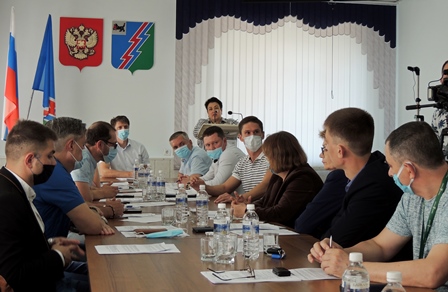 В главном правовом документе любого муниципального образования – Уставе – определяется структура органов местного самоуправления, принципы их формирования и взаимодействия. Таким образом, закладываются основные нормы взаимоотношений между представительными и исполнительными органами местного самоуправления.
Работа представительного и исполнительного органов местного самоуправления должна строиться не только на основе определённых принципов (законности, гласности, обязательности существования и т.д.), но и на основе чёткого взаимодействия друг с другом.Основным документом, устанавливающим основы взаимодействия и взаимоотношений представительного и исполнительного органов города Усть-Илимска, является Устав муниципального образования город Усть-Илимск, утвержденный решением Городской Думы города Усть-Илимска от 20.04.2005 г. № 15/60. В Уставе закреплены: статус города Усть-Илимска; правовые основы организации местного самоуправления в городе Усть-Илимске; территориальные основы местного самоуправления; формы участия населения в решении вопросов местного значения; статус и полномочия органов местного самоуправления; основы муниципальной службы в городе Усть-Илимске; экономические основы местного самоуправления и т.д. Городская Дума оказывает определённое влияние на Администрацию города. Городская Дума – это представительный орган местного самоуправления, обладающий правом издания нормативно-правовых актов, а местная администрация – это исполнительно-распорядительный орган, основная задача которого состоит в исполнении данных нормативно-правовых актов. Отсюда вытекают также определённые контрольные функции, выполняемые представительным органом, ведь для эффективного управления необходимо контролировать исполнение принятых документов. Согласно статье 23 Устава города Усть-Илимска, Городская Дума учреждает органы местного самоуправления города, отраслевые (функциональные) и территориальные органы Администрации города.Помимо этого Городская Дума принимает планы и программы развития города, определяет порядок управления и распоряжения муниципальной собственностью, которые также обязательны к исполнению Администрацией города и иными органами местного Администрация города, согласно статье 37 Устава, является исполнительно-распорядительным органом местного самоуправления города, наделённым полномочиями по решению вопросов местного значения и полномочиями для осуществления отдельных государственных полномочий, переданных органам местного самоуправления города федеральными законами и законами Иркутской области. Администрацией города руководит мэр города на принципах единоначалия.В течение 2020 года в муниципальном образовании город Усть-Илимск осуществлялась организация совместной деятельности исполнительного и представительного органов по решению вопросов местного значения. По наиболее актуальным вопросам жизнедеятельности города проводились совместные совещания, рабочие встречи, мероприятия и круглые столы.Так, 10 июня 2020 года Администрация города провела консультацию для депутатов Городской Думы. В рамках мероприятия заместитель мэра города по управлению муниципальным имуществом, градостроительству и городскому обустройству О.И. Янковская разъяснила депутатам особенности действующей системы обращения с твердыми коммунальными отходами.Ранее, в феврале 2020 года по инициативе Городской Думы прошли депутатские слушания на тему: «Реализация новой системы обращения с твердыми коммунальными отходами на территории муниципального образования город Усть-Илимск». Данное мероприятие было проведено в формате круглого стола, при участии представителей Фонда капитального ремонта многоквартирных домов Иркутской области, Администрации города, управляющих организаций, общественности, жителей города. Обсудили вопросы оснований возникновения обязанности граждан по оплате за вывоз и захоронение ТКО перед региональным оператором, методики расчета платы за вывоз и захоронение ТКО, субъектов ответственности за ликвидацию несанкционированных свалок, за вывоз и захоронение негабаритных отходов. В ходе обсуждения выработан ряд рекомендаций, которые были направлены в адрес правительства Иркутской области и управляющих организаций города. В январе 2020 года на территории избирательного округа № 19 по инициативе депутатов Т.В. Каленюк, В.С. Деева и представителей НКО состоялось очередное, ставшее уже традиционным, заседание Объединенного совета социально ориентированных некоммерческих организаций (СО НКО), в котором приняли участие депутаты Городской Думы и специалисты отдела по социальным отношениям Администрации города. В ходе заседания обсуждались вопросы по разработке муниципальной программы по поддержке СО НКО, проведению обучающих семинаров, а также был заслушан отчет о деятельности депутатов Т.В. Каленюк и В.С. Деева за 2019 год. В июне 2020 года депутаты Городской Думы совместно с Управлением культуры Администрации города Усть-Илимска приняли участие в работе круглого стола на тему: «О проблемных вопросах обеспечения сохранности и использования, популяризации объектов культурного наследия, находящихся на территории Иркутской области».Депутаты Городской Думы входят в состав практически всех консультативных и совещательных органов Администрации города по различным направлениям работы. Большинство депутатов Городской Думы города Усть-Илимска осуществляют свою деятельность на неосвобожденной основе, совмещая ее с выполнением трудовых и служебных обязанностей по месту основной работы.Решением Городской Думы города Усть-Илимска 7 созыва от 20.09.2019 г. № 1/1 председателем Городской Думы на постоянной основе избран Арсений Петрович Чихирьков. Также на постоянной основе работает председатель комиссии по бюджету и финансово-экономическим вопросам.В Городской Думе седьмого созыва сформирована фракция ВПП «Единая Россия».Деятельность представительного органа строится по принципу  открытого диалога и тесного взаимодействия с жителями города в целях решения вопросов местного значения и быстрого реагирования на любые возникающие в обществе проблемы.Работа народных избранников в избирательных округах является неотъемлемой частью деятельности депутатов Городской Думы и представляет собой важнейший элемент в механизме участия граждан в решении вопросов местного значения. Работа с населением осуществляется в традиционных формах: рассмотрение письменных и устных обращений, заявлений, жалоб граждан; личный прием населения на избирательных округах;встречи с избирателями на сходах;проведение различных мероприятий на округах.Председатель Городской Думы также ведет личный прием граждан в соответствии с графиком – второй и четвертый четверг месяца, отвечает на обращения жителей по телефонной связи вне часов приема. Практикуется внеочередной прием, особенно людей старшего возраста, представителей общественности.Графики приема граждан депутатами опубликованы на официальном сайте Городской Думы, а также на информационном стенде у кабинета председателя.Кроме того, ежегодно в единый день приема граждан 1 декабря депутаты Городской Думы ведут прием граждан в общественной приемной Всероссийской партии «Единая Россия». В 2020 году в связи с пандемией коронавирусной инфекции прием граждан проходил дистанционно посредством телефонной связи. Работа с устными и письменными обращениями жителей является важнейшим приоритетом деятельности Городской Думы и проводится в соответствии с Федеральным законом от 02.05.2006 г. № 59-ФЗ «О порядке рассмотрения обращений граждан Российской Федерации».Информация о работе с обращениями граждан,поступивших в Городскую Думу города Усть-Илимска за 2020 годОдним из главных направлений деятельности Городской Думы города Усть-Илимска является работа с обращениями граждан, которая в отчетном периоде проводилась в соответствии с Федеральным законом от 02.05.2006 № 59-ФЗ «О порядке рассмотрения обращений граждан Российской Федерации».За отчетный период в Городскую Думу города Усть-Илимска поступило 35 обращений. Количество обращений по видам:Результаты рассмотрения обращений:В связи с коронавирусной пандемией депутаты вели прием граждан в дистанционном режиме с помощью мессенджеров и социальных сетей. Обращения граждан поступали также через Интернет-приемную сайта Городской Думы. Несмотря на организованную дистанционную работу по обращению с гражданами, количество таких обращений в целом снизилось почти вдвое по сравнению с 2019 годом.Наказы граждан были сформированы в период избирательной кампании по выбору депутатов Городской Думы седьмого созыва и затем аккумулированы в единый перечень. Ежегодно этот перечень корректируется с учетом выполненных наказов и поступления новых на сходах граждан, которые организуют депутаты на своих округах. Поскольку из-за пандемии массовые мероприятия были запрещены, депутаты получали обращения от граждан посредством мессенджеров, а также через Интернет-приемную сайта Городской Думы.Так, в рамках исполнения наказов избирателей на округе депутата Андрея Светличного были установлены скамейки по улице Романтиков. Депутат Александр Михайленко по просьбе избирателей привез песок в песочницы, землю, помог с краской и цементом для обустройства клумб и цветников, а также семена многолетников.Нередко к депутатам обращаются граждане с просьбой помочь в экстренных ситуациях. Такие обращения всегда оперативно отрабатываются. На округе Сергея Тютюнника большая часть жилых индивидуальных домов не оснащена централизованной системой водоснабжения. И здесь существуют две взаимосвязанные проблемы: подвоз питьевой воды и очистка дорог в зимний период. Депутату удалось наладить взаимодействие с исполнительной властью, и вопрос с подвозом питьевой воды решается оперативно. По наказам избирателей отремонтировано освещение на улицах Островского, Калинина, Усть-Илимская, Ангарская, частично освещены Бабушкина и Высотная.Кроме того, депутаты по наказам избирателей вносят предложения на перспективу. Так, Наталья Шестакова предложила включить в проект бюджета города на 2021 год капитальный ремонт наружного освещения территории вокруг СОШ №9. При поддержке коллег из депутатского корпуса подготовка проектно-сметной документации на данный вид работ включена в бюджет 2021 года.Стоит отметить, что вопрос освещения в Усть-Илимске решается положительно. В 2020 году Городская Дума совместно с Администрацией города пришли к соглашению о необходимости модернизации наружного освещения центральной улицы правобережья Усть-Илимска. Работы планировалось выполнить в рамках проекта «Народные инициативы». Поскольку протяженность проспекта большая, мероприятие – дорогостоящее, его реализацию было решено разделить на три этапа. Первый этап электромонтажных работ по капитальному ремонту линии наружного освещения и замене светильников на светодиодные выполнен от пересечения проспекта Мира с улицей Героев Труда до пересечения с улицей Георгия Димитрова. На эти цели было израсходовано порядка 15 млн. рублей (с учетом областной субсидии и софинансирования из местного бюджета). Второй этап модернизации пр. Мира запланирован в 2021 году от пересечения с улицей Энгельса до улицы Белградская.Безусловно, модернизация освещения наиболее населенной части города не только улучшит современный облик Усть-Илимска, но и позволит сэкономить бюджетные средства за потребленную электроэнергию.Депутаты Городской Думы стараются расширить свои знания и получить больше информации о формах и методах работы в местном парламенте. В аппарате Городской Думы есть все необходимые документы и материалы для самообразования депутатов: Конституция РФ, пополняемое издание «Местное самоуправление в Российской Федерации», сборники «Собрание законодательства Российской Федерации», «Устав Иркутской области, Устав муниципального образования город Усть-Илимск, Регламент Городской Думы, перечень муниципальных целевых программ и др. Установлены программы «Консультант Плюс», «Референт», позволяющие депутатам получить доступ к нормативной базе. Кроме того, депутаты участвовали в семинарах и вебинарах, проводимых Законодательным Собранием Иркутской области:12 февраля 2020 года на тему: «Профилактика коррупционных правонарушений в органах местного самоуправления. Актуальные вопросы применения законодательства в сфере противодействия коррупции», в режиме ВКС;20 ноября 2020 года на тему: «Профилактика коррупционных правонарушений в органах местного самоуправления» в режиме ВКС.Деятельность представительного органа муниципального образования город Усть-Илимск характеризуется открытостью, стремлением к гласности и публичности, поскольку базируется на принципах, отраженных в статье 4 Регламента, утверждённого Решением Городской Думы № 27/118 от 21.12.2005 г.: законности, коллективного обсуждения и решения вопросов;гласности, привлечения граждан к работе Городской Думы, учета мнений жителей города;своевременного информирования избирателей о своей работе;открытого и гласного проведения заседаний Городской Думы.Гласность и открытость (публичность) деятельности Городской Думы инициируются, прежде всего, председателем, который в силу своих полномочий организует работу с обращениями и заявлениями граждан по вопросам деятельности Городской Думы, а также принимает все необходимые меры по обеспечению гласности и учету общественного мнения о работе Городской Думы. Заседания Городской Думы, а также заседания постоянных депутатских комиссий до начала коронавирусной пандемии всегда проходили в открытом режиме. Однако с мая по декабрь 2020 года заседания Городской Думы проходили в закрытом режиме с соблюдением мер профилактики: в масках, защищающих органы дыхания, перчатках и при соблюдении дистанции в полтора метра. Информационная политика Городской Думы также строится на принципах гласности и открытости. К сожалению, из-за тяжелой финансово-экономической ситуации прекратили свою деятельность редакции газет «Усть-Илимская правда», «Вечерний Усть-Илим», программа новостей «Северный город» ООО «Усть-Илимская телерадиокомпания». Информационное обеспечение Городской Думы в 2020 году строилось на основе только одного контракта с ОАО ИРТ. Деятельность Городской Думы и депутатов широко освещается в информационно-телекоммуникационной сети «Интернет».C ноября 2017 года одним из источников информации о деятельности Городской Думы города Усть-Илимска является официальный сайт представительного органа www.duma38.ru. (далее – сайт). Положение об официальном сайте Городской Думы утверждено решением Городской Думы города Усть-Илимска от 22.11.2017 г. № 42/327. 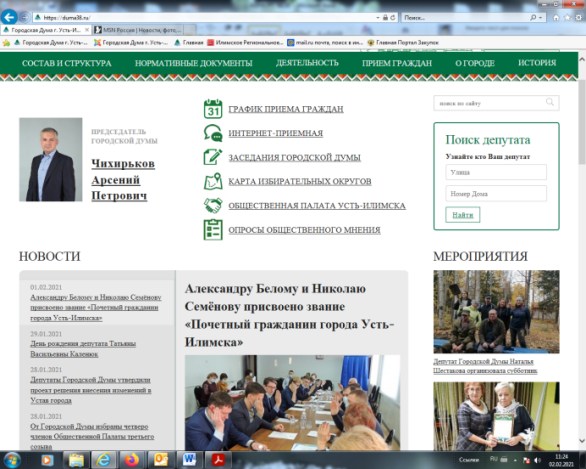 Интерфейс сайта содержателен, прост и удобен для использования, содержит сведения о составе депутатского корпуса, о работе городского парламента и постоянных комиссий, своевременно пополняется материалами о деятельности представительного органа и депутатов. Кроме того, на главной странице сайта есть возможность найти своего депутата по округу через адресную строку. У каждого народного избранника есть своя страничка, на которой опубликованы его биография, график приема избирателей, границы избирательного округа.На сайте публикуются решения, принятые Городской Думой, проекты решений, выносимые на рассмотрение представительного органа, а также проекты документов, выносимые на обсуждение общественности, информация о мероприятиях, проводимых парламентариями, блок новостей, а также информация о проведении различных мероприятий. Кроме того, для обратной связи с избирателями на сайте действует интернет-приемная.Содержание сайта актуально, информация полезна и открыта, освещает деятельность Городской Думы и народных избранников. Это позволяет сделать работу представительного органа власти прозрачной и доступной для общественности.Открытую кадровую политику ведет Городская Дума совместно с Администрацией города в целях подготовки кадров (кадрового резерва) для работы в органах местного самоуправления и муниципальных бюджетных организациях.Муниципальная служба в муниципальном образовании город Усть-Илимск осуществляется на основании Конституции Российской Федерации, Федерального закона от 06.10.2003 г. № 131-ФЗ «Об общих принципах организации местного самоуправления в Российской Федерации», Федеральным законом от 02.03.2007 г. № 25-ФЗ «О муниципальной службе в Российской Федерации», Законом Иркутской области от 15.10.2007 г. № 88-оз «Об отдельных вопросах муниципальной службы в Иркутской области», Уставом муниципального образования город Усть-Илимск, Решением Городской Думы от 13.02.2008 г. № 71/407 «О денежном содержании (оплате труда) муниципальных служащих в муниципальном образовании город Усть-Илимск», иными нормативными правовыми актами.Так, в соответствии со статьей 33 Федерального закона от 02.03.2007 г. № 25-ФЗ «О муниципальной службе в Российской Федерации» Решением Городской Думы города Усть-Илимска от 04.02.2015 г. № 8/60 утверждено «Положение о кадровом резерве на замещение должностей муниципальной службы в органах местного самоуправления муниципального образования город Усть-Илимск».В целях совершенствования местных нормативных правовых актов Решением Городской Думы от 29.10.2015 г. № 15/100 внесено изменение в Решение Городской Думы от 22.12.2010 г. № 22/122 «Об утверждении Положения о проведении конкурса на замещение вакантной должности муниципальной службы в муниципальном образовании город Усть-Илимск». Решением Городской Думы города Усть-Илимска от 16.03.2016 г. № 21/141 внесено изменение в Решение Городской Думы города Усть-Илимска от 26.09.2012 г. № 44/290 «Об утверждении квалификационных требований для замещения должностей муниципальной службы в муниципальном образовании город Усть-Илимск».Список включенных в кадровый резерв граждан на замещение должностей муниципальной службы опубликован на официальном сайте Администрации города, там же публикуется информация о конкурсе на замещение вакантных должностей. В соответствии со статьей 24 Устава муниципального образования город Усть-Илимск Городская Дума города Усть-Илимска самостоятельно определяет свою структуру. Председатель Городской Думы руководит работой Городской Думы, издает постановления и распоряжения по вопросам деятельности представительного органа в соответствии с Регламентом Городской Думы города Усть-Илимска. Исполнение распоряжений председателя Городской Думы по организации деятельности Городской Думы выполняет аппарат Городской Думы в составе двух муниципальных служащих – главных специалистов, секретарей муниципальной службы 1 класса. Оба главных специалиста в 2020 году прошли аттестацию. Главный специалист, на которого возложены трудовые обязанности контрактного управляющего, прошел переподготовку. Поскольку данные должности относятся к младшей группе должностей муниципальной службы, в соответствии с Решением Городской Думы от 22.12.2010 г. № 22/122 «Об утверждении Положения о проведении конкурса на замещение вакантной должности муниципальной службы в муниципальном образовании город Усть-Илимск» конкурсы на замещение вакантных должностей в Городской Думе не проводятся. Одним из методов, позволяющих оптимизировать механизм решения вопросов местного значения, а также повысить эффективность деятельности органов местного самоуправления, может стать объединение различных видов ресурсов на основе межмуниципального сотрудничества. Это сотрудничество осуществляется на основе взаимодействия муниципальных образований в различных правовых формах: заключение межмуниципальных соглашений, участие в межмуниципальных ассоциациях, создание совместных координационных органов и т.п.Право на межмуниципальное сотрудничество нашло отражение и в федеральном законодательстве о местном самоуправлении. В соответствии с положениями Федерального закона от 6 октября 2003 г. № 131-Ф3 «Об общих принципах организации местного самоуправления в Российской Федерации» в целях объединения финансовых средств, материальных и иных ресурсов для решения вопросов местного значения могут быть образованы межмуниципальные объединения, учреждены хозяйственные общества и другие межмуниципальные организации в соответствии с федеральными законами и нормативными правовыми актами представительных органов муниципальных образований. В этих же целях органы местного самоуправления могут заключать договоры и соглашения. В целях обмена опытом в области нормотворческой деятельности, необходимости расширения деловых и дружественных контактов в различных сферах, учитывая необходимость объединения усилий по совершенствованию системы местного самоуправления и повышению роли представительных органов власти, стремления к установлению и расширению связей между представительными органами местного самоуправления в интересах муниципальных образований, для развития общего информационного пространства, между Городской Думой города Усть-Илимска и Думой муниципального образования «Усть-Илимский район» заключено соглашение о сотрудничестве.Эффективность конструктивного взаимодействия Городской Думы с Законодательным Собранием Иркутской области определялась в участии депутатов в семинарах и стажировках, проводимых Законодательным собранием Иркутской области совместно с правительством Иркутской области по исполнению вопросов местного значения, в том числе касающихся изменений федерального и областного законодательства:- 29 января 2020 года – участие в Муниципальном часе на тему: «Об организации бесплатного питания и доставки к месту учебы школьников в муниципальных образованиях Иркутской области», председатель Городской Думы А.П. Чихирьков, депутаты Городской Думы С.Н. Тютюнник, Т.В. Каленюк, С.А. Шварова, в режиме ВКС;         - 11 марта 2020 года - участие в заседании Совета Законодательного Собрания Иркутской области по взаимодействию с представительными органами муниципальных образований Иркутской области, председатель Городской Думы А.П. Чихирьков, в режиме ВКС;          - 12 марта 2020 года – участие в совещании на тему: «Перспективы и проблемы целевой подготовки специалистов бюджетной сферы в Иркутской области», председатель Городской Думы А.П. Чихирьков, в режиме ВКС;- 5 июня 2020 года – участие в видеоконференции по вопросам реализации национальных проектов на территории Иркутской области, доклад председателя Городской Думы А.П. Чихирькова;- 18 июня 2020 года – участие в работе круглого стола на тему: «О проблемных вопросах обеспечения сохранности и использования, популяризации объектов культурного наследия, находящихся на территории Иркутской области», председатель Городской Думы А.П. Чихирьков, в режиме ВКС;- 19 июня 2020 года - участие в заседании Совета Законодательного Собрания Иркутской области по взаимодействию с представительными органами муниципальных образований Иркутской области, председатель Городской Думы А.П. Чихирьков, в режиме ВКС- 24 июня 2020 года – участие в Муниципальном часе на тему: «Проблемные вопросы переселения граждан из непригодного для проживания жилищного фонда», председатель Городской Думы А.П. Чихирьков, депутаты Городской Думы С.Н. Тютюнник, Е.С. Смирнов, в режиме ВКС;- 7 октября 2020 года – участие в мероприятии «Парламентская школа», в режиме ВКС;22 октября 2020 года – участие в видеоконференции на тему «О состоянии бюджетов муниципальных образований Иркутской области, председатель Городской Думы А.П. Чихирьков, депутат Городской Думы Т.В. Каленюк;26 ноября 2020 года – участие в видеоконференции на тему «Профилактика коррупционных правонарушений в органах местного самоуправления», председатель Городской Думы А.П. Чихирьков, депутаты Городской Думы Т.В. Каленюк, Н.Л. Шестакова, С.В. Капкан;30 декабря 2020 года – участие в заседании Совета Законодательного Собрания Иркутской области по взаимодействию с представительными органами муниципальных образований Иркутской области, председатель Городской Думы А.П. Чихирьков, в режиме ВКС;Председатель Городской Думы ежемесячно в период с апреля 2020 года по декабрь 2020 года принимал участие в заседаниях Депутатского штаба по предупреждению распространения новой коронавирусной инфекции (COVID-19) при Законодательном Собрании Иркутской области.Органы власти и гражданское общество тесно взаимосвязаны друг с другом и составляют две части единого социального организма. Формирование и пропаганду ценностей гражданского общества Городская Дума решает посредством взаимодействия с советами общественности, советами микрорайонов, автономными некоммерческими организациями, советами домов и др. институтами общественного самоуправления.В муниципальном образовании город Усть-Илимск используются следующие формы участия населения в осуществлении местного самоуправления: муниципальные выборы, сходы, собрания, конференции, форумы, публичные слушания, обращения граждан в органы местного самоуправления, опросы, территориальное общественное самоуправление.Порядок организации и осуществления территориального общественного самоуправления в г. Усть-Илимске утверждён решениями Городской Думы города Усть-Илимска четвёртого созыва № 38/196 от 24.05.2006 г. «О Порядке организации и осуществления территориального общественного самоуправления в муниципальном образовании город Усть-Илимск» и № 57/320 от 25.04.2007 г. «О внесении изменений в Порядок организации и осуществления территориального общественного самоуправления в муниципальном образовании город Усть-Илимск».Для успешного развития местного самоуправления одной из ключевых задач для представительного органа является взаимодействие с местным сообществом и повышение гражданской активности населения. Одна из форм непосредственного народовластия, которая применяется на территории муниципального образования город Усть-Илимск, - публичные слушания. Публичные слушания являются формой обязательного учета мнения граждан по важнейшим вопросам, отнесенным к компетенции представительного органа. Публичные слушания на территории муниципального образования город Усть-Илимск проводятся в соответствии с Положением о публичных слушаниях в муниципальном образовании город Усть-Илимск, утвержденным решением Городской Думы города Усть-Илимска от 22.06.2016 г. № 26/172.Публичные слушания проводятся в целях информирования жителей города о наиболее важных вопросах, по которым предполагается принятие муниципального правового акта; выявления общественного мнения; подготовки предложений и рекомендаций по обсуждаемой проблеме; оказания влияния общественности на принятие решений органами местного самоуправления.На публичные слушания в обязательном порядке выносятся:проект Устава муниципального образования, а также проект решения о внесении изменений и дополнений в Устав;проект бюджета города и отчет о его исполнении;проекты планов и программ развития муниципального образования, проекты правил землепользования и застройки, проекты планировки территорий и проекты межевания территорий;вопросы о преобразовании муниципального образования (изменение статуса муниципального образования). В связи с коронавирусной пандемией 2020 году в муниципальном образовании город Усть-Илимск по инициативе Городской Думы публичные слушания проходили два раза с соблюдением всех мер профилактики. На общественное обсуждение выносились проекты решений Городской Думы об исполнении бюджета города за 2019 год и проект бюджета города на 2021 год и плановый период 2022 и 2023 годов.В социальном управлении общественное мнение играет особую роль. На уровне местного самоуправления вопрос участия населения в решении основных вопросов территории, в формировании более тесных взаимосвязей властных, общественных, производственных и социальных структур особенно актуален, так как именно местное самоуправление является фундаментом российской системы народовластия. Повышение социальной активности граждан в решении местных проблем – важнейшая задача органов местного самоуправления. Узнать действительные настроения жителей муниципалитета, выявить мнение отдельных групп населения возможно с помощью регулярного проведения социологических опросов. Проведение мониторинга общественного мнения требует от органов местного самоуправления большой подготовки, в первую очередь наличие муниципальной службы мониторинга. Таковая в муниципальном образовании город Усть-Илимск отсутствует. Тем не менее, опрос общественного мнения в 2020 году проводился отделом по связям с общественностью Администрации города Усть-Илимска, в котором принимали участие и депутаты Городской Думы. В частности, было организовано открытое рейтинговое голосование по отбору общественной территории для  благоустройства в рамках приоритетного проекта «Формирование комфортной городской среды». Также был проведен опрос общественного мнения по оплате теплоснабжения. Жителям Усть-Илимска предлагалось выбрать один из способов оплаты – по фактическому потреблению (в течение отопительного периода) или равными долями в течение года.Работа по доведению до сведения населения требований нормативных правовых актов ведется через средства массовой информации. В целях полного и своевременного официального обнародования муниципальных правовых актов Администрацией города Усть-Илимска учреждено периодическое печатное издание – газета «Усть-Илимск официальный» (Свидетельство о регистрации в Федеральной службе по надзору в сфере связи, информационных технологий и массовых коммуникаций по Иркутской области ПИ № ТУ38 – 00664 от 19.08.2013 г.).Городской Думой подписано соглашение о сотрудничестве с Администрацией города Усть-Илимска от 24 декабря 2013 года по опубликованию в данном печатном издании официальной информации о социально-экономическом и культурном развитии муниципального образования, о развитии его общественной инфраструктуры и иной официальной информации. Посредством данного печатного издания до населения города Усть-Илимска своевременно доводится информация о принятых Городской Думой решениях. В отчетном периоде вышло в свет 18 выпусков газеты.Кроме того, все решения Городской Думы обязательно публикуются на сайте Городской Думы и на сайте Администрации города.Общественные организации и объединения активных граждан играют важную роль в современном государстве, являются неотъемлемой частью гражданского общества. На 1 декабря 2020 года в Усть-Илимске зарегистрировано 74 социально-ориентированных некоммерческих общественных организаций (СО НКО). С 2016 года действует Объединенный совет СО НКО, куда вошли более 30 организаций. Объединенный совет НКО ежемесячно проводит заседания с целью информирования населения о деятельности некоммерческих организаций и общественных объединений, а также для взаимодействия с органами местного самоуправления. Заседания Объединенного совета регулярно посещают депутаты Городской Думы. Стоит отметить, что на поддержку НКО из городского бюджета предусмотрены субсидии, которые НКО могут получить, участвуя в муниципальном конкурсе на лучший социальный проект. Городская Дума работает в тесном взаимодействии с Усть-Илимской городской общественной организацией ветеранов (пенсионеров) войны, труда, Вооруженных Сил и правоохранительных органов (далее - Городской совет ветеранов). В августе 2020 года председатель Городской Думы принял участие в отчетно-выборной конференции Городского совета ветеранов, поблагодарил членов Городского совета за активную жизненную позицию, неравнодушие к проблемам города и вручил благодарственные письма. 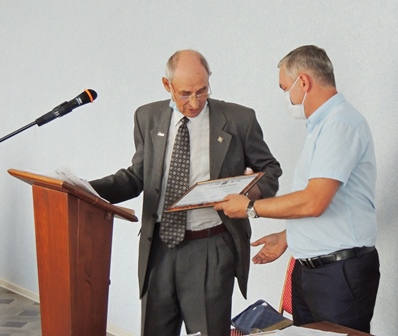 Городская Дума поддерживает общественные организации, которые реализуют различные экологические проекты на территории города Усть-Илимска. Так, председатель Городской Думы Арсений Чихирьков был приглашен в качестве эксперта в конкурсную комиссию, которая занималась отбором лучших экопроектов в рамках конкурса компании  En+Group. Два проекта - «Приморский родник» (Усть-Илимский техникум лесопромышленных технологий и сферы услуг) и «Чистый родник – залог здоровья» (Автономная некоммерческая организация социальной поддержки населения «СоДействие») - были признаны победителями. А.П. Чихирьков отметил, что ценность этих проектов заключается в их практическом применении: «И студенты техникума, и общественная организация намерены поддерживать не только санитарное состояние прилегающих к родникам территорий, заниматься их благоустройством впредь, но и привлекать для этих целей волонтеров, тем самым формировать у жителей бережное отношение к природе, ее ресурсам». Стоит отметить, что депутат Сергей Тютюнник, на округе которого АНО «СоДействие» реализовало свой проект, оказал поддержку общественной организации еще на этапе подготовки документов для участия в грантовом конкурсе. После того, как проект «Чистый родник – залог здоровья» получил грант, С.Н. Тютюнник вместе с другими волонтерами участвовал в очистке родника, а затем заказал лабораторной анализ воды, поскольку за водой сюда приезжают не только жители округа, но и с других микрорайонов города и близлежащих поселков. Лабораторный анализ показал, что вода абсолютно безопасна и может использоваться для питья. В знак признательности за помощь и поддержку АНО «СоДействие» вручило С.Н. Тютюннику Благодарственное письмо.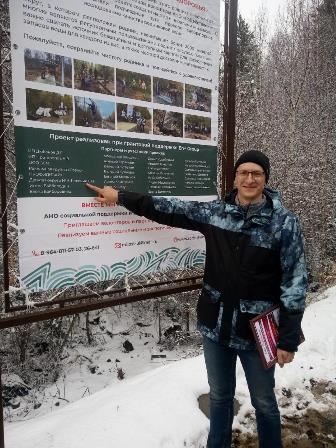 В рамках волонтерского проекта компании  En+Group председатель Городской Думы Арсений Чихирьков совместно с первым заместителем мэра города по экономическому развитию Эдуардом Симоновым принял участие в экологической акции по очистке и благоустройству территории возле родника вблизи Усть-Илимской ГЭС. Было вывезено несколько кубометров мусора, установлена лавочка и аншлаг, пропагандирующий волонтерское экологическое движение.Депутат Галина Березовская, директор филиала Байкальского государственного университета в г. Усть-Илимске организовала в рамках реализации национального проекта «Экология» Международную научно-практическую конференцию по теме «Состояние окружающей среды: проблемы экологии и пути их решения» при поддержке Министерства лесного комплекса Иркутской области, межрегионального управления Росприроднадзора по Иркутской области и Байкальской природной территории, Управления образования Администрации города Усть-Илимска. В конференции приняли участие председатель Городской Думы А.П. Чихирьков, депутат Городской Думы Т.В. Каленюк, специалисты в области экологии и защиты окружающей среды, лесовосстановления, представители природозащитных и общественных организаций, правоохранительных органов, преподаватели, студенты вузов, а также представители Японии и Канады. Международная научно-практическая конференция показала глобальность стоящих перед обществом проблем и реальную тревогу за судьбу будущих поколений. В рамках конференции был запущен проект по созданию на базе филиала «модельной территории» и подписано трехстороннее соглашение между Благотворительным фондом «Подари планете жизнь», ОАО «Региональный северный оператор» и филиалом БГУ в г. Усть-Илимске. Задача проекта – повышение экологической культуры и уровня экологического образования среди населения.Один из ярких примеров вовлечения граждан к социально значимой деятельности можно назвать реализацию приоритетного проекта «Формирование комфортной городской среды», который реализуется на территории города Усть-Илимска при активной поддержке Городской Думы. Депутаты Андрей Светличный, Владимир Ширшов, Наталья Шестакова оказывали консультационную помощь собственникам по сбору пакета документов для вхождения в программу муниципального образования по благоустройству. Городские парламентарии входят в состав общественной комиссии муниципального образования город Усть-Илимск по подготовке и обеспечению реализации муниципальной программы муниципального образования город Усть-Илимск «Формирование современной городской среды", на заседаниях которой подробно рассматривались все поступившие предложения по благоустройству дворовых территорий и общественных пространств. В период производства работ по благоустройству дворовых территорий и общественного пространства – парка в районе стадиона «Юбилейный» -  депутаты Городской Думы посещали соответствующие объекты с целью контроля качества и соблюдения графика выполнения работ.Ежегодно депутаты Городской Думы традиционно участвуют во всероссийских субботниках. Так, Сергей Тютюнник организовал уборку территории подведомственного ему оздоровительного лагеря «Лосенок». Татьяна Каленюк, Арсений Чихирьков участвовали в субботнике по очистке лесопарковой зоны в 11 микрорайоне совместно с сотрудниками Администрации города. Кроме того, народные избранники  приглашают жителей микрорайонов для наведения порядка и благоустройства дворовых территорий. Наталья Шестакова (округ №10) провела субботник вместе с жителями в рамках реализации муниципальной программы «Формирование комфортной городской среды». 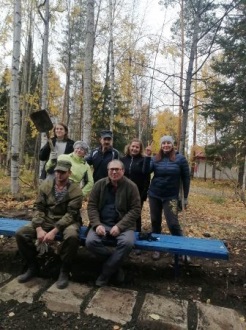 Кроме того, на своих избирательных округах народные избранники активно привлекают жителей к благоустройству дворов и микрорайонов. Так, Совет общественности 10 микрорайона при поддержке депутатов Городской Думы Татьяны Каленюк и Виталия Деева провел конкурс среди дворовых территорий на лучшую клумбу. Самые талантливые и усердные садоводы-любители получили призы от депутатов.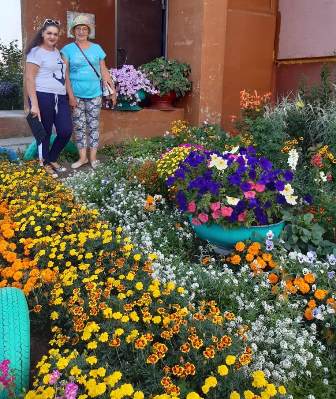 Одним из важных направлений работы Городской Думы по повышению гражданской и общественной активности населения является взаимодействие с городским Молодежным парламентом. Дума принимает активное участие в работе Молодежного парламента, традиционно обсуждаются наиболее актуальные проблемы молодежи города, разрабатывается стратегия работы и взаимодействия с органами власти города. План работы Молодежного парламента включает в себя проведение совместных городских мероприятий, «круглых столов» различной тематики, в том числе по вопросам патриотического воспитания, безопасности и правопорядка, образования и городского хозяйства.Депутаты Городской Думы уделяют большое внимание теме благотворительности и волонтерского движения. В период распространения коронавирусной пандемии, когда ежедневно фиксировался большой прирост заболевших Covid-19, большая нагрузка легла на плечи врачей и медсестер в поликлиниках и стационарах, не хватало медикаментов, средств индивидуальной защиты.  Депутаты по мере своих возможностей оказывали помощь. Так, Иван Зайцев на собственные средства приобрел маски для обсервации в Лечебной зоне. Эдуард Перекопный привез продуктовые наборы для сотрудников колл-центра городской поликлиники №1, выделил материальную помощь многодетной семье, оказавшейся в трудной жизненной ситуации, все члены которой переболели коронавирусной инфекцией. Евгений Смирнов выделил 450 литров бензина, чтобы волонтеры-водители могли развозить медицинских работников на вызовы во время пандемии. Председатель Городской Думы Арсений Чихирьков в качестве волонтера-донора дважды сдавал кровь, которая нужна для переливания тяжелобольным с положительным тестом на Covid-19.В преддверии Нового года в рамках благотворительного марафона «Помоги ребенку, и ты спасешь мир», который проводит Управление социальной защиты населения по г. Усть-Илимску и Усть-Илимскому району, состоялась акция по сбору новогодних подарков для детей из малообеспеченных семей. Депутаты Городской Думы традиционно принимают в ней участие. Новогодние подарки для ребятишек на своих избирательных округах приобрели Д.А. Киргизов (округ №1), О.А. Суханов (округ №2), А.П. Михайленко (округ№7), С.В. Капкан (округ № 8), Н.Н. Гарипов (округ № 9), кроме того, Наиль Нурисламович привез подарки ребятам из Социально-реабилитационного центра помощи семье и детям, над которым взял шефство; Э.В. Перекопный (округ №16), Т.В. Каленюк (округ №19), В.Н. Ширшов (округ № 20). Председатель Городской Дума Арсений Чихирьков в костюме Деда Мороза развозил подарки детям, проживающим на его округе №17. Кроме того, депутат Г.В. Березовская к Новому году вручила подарки уважаемым жителям г. Усть-Илимска – ветеранам труда, ветеранам города, труженикам тыла, ветеранам Великой Отечественной войны, депутат Александр Михайленко вручил новогодний подарок ветерану Великой Отечественной войны Василию Сидоровичу Марковскому.Депутаты традиционно участвуют еще в одной акции Управления социальной защиты населения – «Собери ребенка в школу». Председатель Городской Думы Арсений Чихирьков, Денис Киргизов, Андрей Светличный, подарили детям из многодетных семей наборы школьных канцелярских принадлежностей. Светлана Шварова на личные средства помогла семье, оказавшейся в трудных жизненных условиях, отремонтировать комнату для первоклассника, приобрела одежду, обувь, канцелярские товары. Сергей Капкан совместно с волонтерским отрядом «Сибирь» принял участие в сборах первоклассника в школу, приобрел для него сотовый телефон. Ирина Кузнецова, Иван Зайцев помогли семье, в которой мама-инвалид, отремонтировать квартиру, купили все необходимое детям в школу. Эдуард Перекопный подарил пять сертификатов многодетным семьям на приобретение канцелярских товаров. Татьяна Каленюк совместно с Советом общественности 10 микрорайона вручила пяти семьям на округе сертификаты на приобретение спортивной одежды.На протяжении многих лет в Усть-Илимске проходит муниципальный этап областного конкурса «И невозможное возможно», в котором принимают участие люди с ограниченными возможностями здоровья. В 2020 году из-за пандемии он проходил в формате онлайн. Шесть лучших работ были отобраны для участия на областной выставке в Иркутске. Победителям муниципального этапа конкурса Эдуард Перекопный вручил продуктовые наборы.Депутат Наиль Гарипов взял шефство над Центром помощи семье и детям. Во Всемирный день сирот он провел встречу с директором Центра Галиной Городецкой и детьми, которые в силу различных обстоятельств там проживают. За чаепитием мальчишки и девчонки пообщались с депутатом, а затем он вручил премии из своего личного фонда ребятам, которые с отличием закончили первую четверть.Создание необходимых условий для развития на территории г. Усть-Илимска массовой физической культуры и спорта, осуществления деятельности муниципальных учреждений спортивной направленности с целью привлечения детей, подростков, молодежи и взрослого населения – в центре внимания депутатов Городской Думы. Так, в 2020 году в рамках проекта «Народные инициативы» было приобретено спортивное оборудование, инвентарь для МБУ «Спортивная школа «Лесохимик» на 266 тысяч рублей; выделено 985 тысяч рублей на ремонт кровли Дворца спорта «Гренада».Традиционными стали турниры по волейболу на кубок Городской Думы города Усть-Илимска. В VIII турнире Кубка Городской Думы, который состоялся в феврале 2020 года, участвовали восемь женских команд 2005-2007 годов из северных городов Иркутской области. Четыре команды приехали из г. Вихоревка, по одной команде из Братска и Железногорска, и две команды - от МБУ «Спортивная школа «Лесохимик» г. Усть-Илимск. Открывал соревнования председатель Городской Думы Арсений Чихирьков. По итогам двух дней состязаний Кубок Городской Думы остался в Усть-Илимске, который завоевали юные волейболистки из МБУ «Спортивная школа «Лесохимик». Трудовые коллективы города участвуют в крупных спортивных мероприятиях города. Так, в Спартакиаде трудовых коллективов и учащейся молодежи приняли участие 10 команд, они состязались по девяти видам спорта. К сожалению, из-за пандемии Спартакиада оказалась протяженной во времени. Имена победителей определились только в ноябре. Кубок Спартакиады получила депутат Городской Думы Ирина Кузнецова, представитель команды АО «Группа «Илим».В целях развития зимних видов спорта и исполнения наказов избирателей депутат Наталья Шестакова оказала содействие в освещении хоккейного корта, расположенного на территории СОШ №9. 2020 год – год 75-летия Победы в Великой Отечественной войне. В память об этой дате, а также в честь Дня защитника Отечества и 31-й годовщины вывода советских войск из Афганистана депутат Наиль Гарипов, председатель городской общественной организации «Федерация единоборств «Норд» провел Открытый чемпионат г. Усть-Илимска по кудо. В чемпионате приняли участие более 150 спортсменов от 5 до 18 лет, в том числе из городов Ангарск, Саянск. Председатель Городской Думы Арсений Чихирьков вручил благодарственные письма тренерскому составу Федерации по кудо за существенный вклад в духовно-нравственное и патриотическое воспитание подрастающего поколения.27 января депутаты Городской Думы поддержали Всероссийскую акцию «Блокадный хлеб». Брусочки хлеба весом 125 граммов по рецепту 1941 года испекли студенты Усть-Илимского техникума лесопромышленных технологий и сферы услуг. Вместе со своими преподавателями они подготовили «живые исторические картины» о блокаде Ленинграда, о невыносимых условиях жизни в осажденном городе. Акция состоялась на предприятии Группы «Илим» совместно с профсоюзным комитетом филиала Группы «Илим» в Усть-Илимском районе, который возглавляют депутаты Городской Думы Иван Зайцев и Ирина Кузнецова.15 февраля в Краеведческом музее проходят торжественные мероприятия, посвященные выводу советских войск из Афганистана. В этот день начинается Вахта Памяти, которую перенимают у ветеранов ВОВ члены общественной организации ветеранов боевых действий на территориях других государств «Панджшер». Они посещают школы, общаются с учащейся молодежью, возлагают цветы и венки на Алее Славы, где увековечены имена погибших воинов-интернационалистов. Мероприятия проходят при поддержке депутатов усть-илимского парламента. Председатель Городской Думы Арсений Чихирьков, принимая участие в торжественном мероприятии, поблагодарил воинов-интернационалистов за бережное хранимое ими воинское братство и патриотическую работу с молодежью. Студенты Усть-Илимского техникума лесопромышленных технологий и сферы услуг подготовили для воинов-афганцев поздравительные концертные номера.День Победы 9 Мая из-за коронавирусной пандемии прошел совсем не так, как привыкли ветераны ВОВ, горожане. Не было шествия Бессмертного полка, не было массовых демонстраций трудовых коллективов и школьников. Тем не менее торжественные мероприятия состоялись в обеих частях города у Обелиска Славы и у памятника «Три звезды» с ограниченным количеством участников. Депутаты Городской Думы возложили гирлянды в знак памяти погибшим и уважения перед подвигом советских солдат. В течение всего дня по городу ездили концертные бригады творческих коллективов Дворцов культуры «Дружба» и им. И.И. Наймушина, они останавливались у домов, где проживают ветераны Великой Отечественной войны и пели фронтовые песни. Вместе с концертными бригадами ездили депутаты Ирина Кузнецова и Иван Зайцев. Они дарили ветеранам букеты цветов, продуктовые наборы и георгиевские ленточки. На своих округах ветеранов ВОВ и тружеников тыла поздравляли и дарили подарки депутаты Татьяна Каленюк, Владимир Ширшов.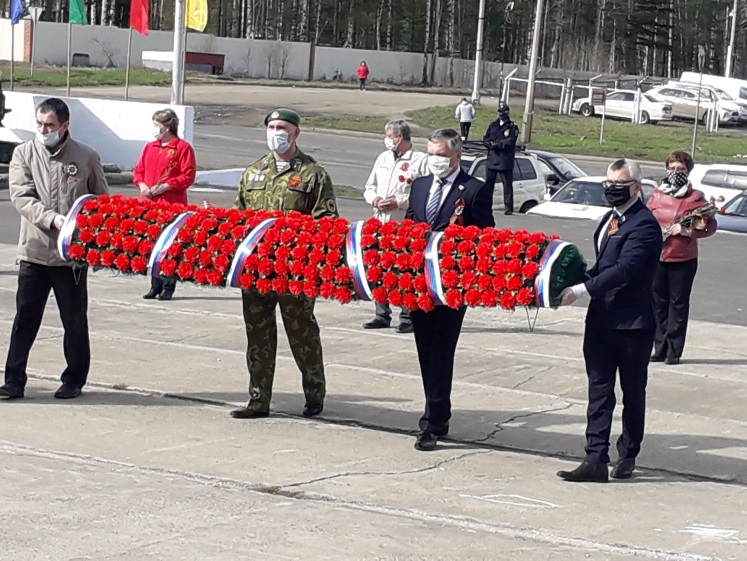 К Дню Победы на домах, где проживают ветераны Великой Отечественной войны, были развешены баннеры с их портретами. Проект удалось реализовать при поддержке Благотворительного фонда «Сибирский характер» тогда еще депутата Государственной Думы Андрея Чернышова, депутатов Городской Думы Т.В. Каленюк, Д.Ю. Верещагина. Традиционно депутаты Городской Думы принимают активное участие в городских массовых мероприятиях. Поскольку 2020 год стал исключением из-за распространения инфекции COVID-19, все массовые мероприятия в городе с апреля были отменены либо проходили с ограниченным числом участников при соблюдении всех профилактических мер. Так, 30 ноября, в День матери, впервые в Усть-Илимске состоялось торжественное вручение удостоверений многодетным семьям, в которых воспитываются трое и более несовершеннолетних детей. Многодетных мам поздравила депутат Светлана Шварова, воспитавшая троих детей. От себя и от имени председателя Городской Думы она вручила многодетным семьям вкусные подарки. Кроме того, Светлана Александровна является председателем Городского совета солдатских матерей и 30 ноября она также принимала участие в торжественной церемонии награждения солдатских матерей медалями «Матери защитника Отечества».В рамках деятельности представительного органа по укреплению межнациональных отношений Городская Дума города Усть-Илимска проводит мероприятия, направленные на сохранение и укрепление национальных духовных традиций в молодежной среде, а также проведение социологических исследований, посвященных межнациональным и межкультурным отношениям, терпимости молодежи к представителям других национальностей и религий. 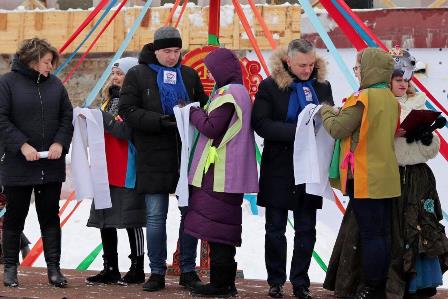 Городская Дума города Усть-Илимска традиционно выступает соорганизатором таких городских мероприятий, как празднование Дня народного единства («Хоровод дружбы») и праздника Белого месяца – Сагаалган. Интересную творческую программу всегда готовит коллектив Дворца культуры им. И.И. Наймушина. Празднование Сагаалгана проходит на площади перед ДК, где разворачивается театрализованное действие. Все, кто приходит на этот праздник, получают массу положительных эмоций, и могут продегустировать национальные бурятские блюда. №Показатели2019 2020 %1Обратились в Центр занятости за содействием в поиске подходящей работы, чел.25994200161,6%2Зарегистрировано в качестве безработных, чел.13813175229,9%3Заявлено вакансий, рабочих  мест5143461389,7%4Нашли работу (при содействии Центра занятости),  чел.16312540155,7%5Получили профориентационные услуги, чел.1796171195,3%6Получили психологическую поддержку, чел.162227140,1%7Получили услуги по социальной адаптации, чел.161221137,3%8Трудоустроено граждан, испытывающих трудности в поиске работы, чел.2428116,7%9Приняли участие в общественных работах, чел.17810961,2%10Число предприятий, сообщивших   об увольнении работников по причине ликвидации, реструктуризации, оптимизации  и т.п.383489,5%11Намечено к увольнению, чел.296на 01.01.2020962на 01.01.2021325%12Состоит на регистрационном учете - всего, чел.6301084172,1%13в том числе безработных5481016185,4%14Наличие вакансий11171318118%15Уровень регистрируемой безработицы, %0,942,56272,3%Наименование показателя2020 г.2019 г.ДинамикаСреднемесячная начисленная заработная плата (без выплат социального характера) – всего, рублей48 51146 578104,2%в том числе:Сельское, лесное хозяйство, охота, рыболовство и рыбоводство, в том числе:26 02030 66884,8%Растениеводство и животноводство, охота и предоставление соответствующих услуг в этих в этих областях30 26134 50487,7%Лесоводство и лесозаготовки25 06829 20985,8%Обрабатывающие производства60 86154 572111,5%Обеспечение электрической энергией, газом и паром, кондиционирование воздуха73 70375 60997,5%Водоснабжение, водоотведение, организация сбора и утилизации отходов, деятельность по ликвидации загрязнений35 20025 730136,8%Строительство25 79124 538105,1%Торговля оптовая и розничная, ремонт автотранспортных средств и мотоциклов29 06428 997100,2%Транспортировка и хранение56 66750 417112,4%Деятельность в области информатики и связи62 78947 494132,2%Государственное управление и обеспечение военной безопасности, обязательное социальное обеспечение65 23465 154100,1%Образование40 59837 717107,6%Здравоохранение и предоставление социальных услуг56 20551 974108,1%Прочие38 72340 04297,6%Общественная комиссия по жилищным вопросам при Администрации города.Чихирьков А.П., Ковалев А.В. Комиссия по делам несовершеннолетних и защите их прав в муниципальном образовании город Усть-Илимск.Шварова С.А. Комиссия по предоставлению социальных выплат на приобретение жилого помещения или создание объекта индивидуального жилищного строительства молодым семьям города Усть-Илимска.Шварова С.А. Городской координационный совет по военно-патриотическому воспитанию и проведению мероприятий в связи с памятными событиями военной истории Отечества.Шварова С.А. Административная комиссия муниципального образования город Усть-Илимск.Каленюк Т.В. Городская комиссия по координации деятельности в сфере формирования доступной среды жизнедеятельности инвалидов и других маломобильных групп населения.Шварова С.А. Кузнецова И.И. Экспертная комиссия по определению мест, запрещенных для посещения детьми, а также мест, запрещенных для посещения детьми в ночное время без сопровождения родителей (лиц, их замещающих) или лиц, осуществляющих мероприятия с участием детей на территории города Усть-Илимска.Шварова С.А. Ковалев А.В. Комиссия по топонимике и увековечению памяти в городе Усть-ИлимскеБерезовская Г.В. Комиссия по предоставлению субсидий субъектам малого и среднего предпринимательства муниципального образования город Усть-ИлимскКапкан С.В.Антинаркотическая комиссия по противодействию незаконному обороту наркотических средств, психотропных веществ и их прекурсоров в городе Усть-Илимске.Тютюнник С.Н. Комиссия по выбору земельных участков для строительства на территории муниципального образования город Усть-Илимск.Деев В.С. Градостроительный совет при Администрации города Усть-Илимска.Светличный А.А. Чихирьков А.П.Комиссия по размещению нестационарных торговых объектов на территории муниципального образования город Усть-Илимск.Перекопный Э.В. Верещагин Д.Ю.Капкан С.В.Межведомственный совет по противодействию коррупции при мэре города Усть-Илимска.Чихирьков А.П. Тарифная комиссияЧихирьков А.П., Каленюк Т.В., Шестакова Н.Л. Общественная комиссия муниципального образования город Усть-Илимск по подготовке и обеспечению реализации муниципальной программы муниципального образования город Усть-Илимск «Формирование современной городской среды» на 2018-2022 годыЧихирьков А.П., Гарипов Н.Н., Светличный А.А. Комиссия по проведению публичных слушаний по внесению изменений  в Генеральный план города Усть-Илимска и Плавила благоустройства территории муниципального образования город Усть-ИлимскДеев В.С.Чихирьков А.П.Конкурсная комиссии для определения победителя открытого конкурса по отбору управляющей организации для управления многоквартирными домамиСмирнов Е.С.Тютюнник С.Н. Городская комиссия по обеспечению безопасности дорожного движения в городе Усть-Илимске Тютюнник С.Н. Экспертная комиссия по проведению муниципальной экспертизы проекта освоения городских лесов, расположенных на территории муниципального образования город Усть-Илимск Светличный А.А. Комиссия по присуждению премии мэра города Усть-Илимска в области культурыКузнецова И.И.Земельная комиссияКапкан С.В.Перекопный Э.В.Верещагин Д.Ю.Виды обращенийКоличество% от общего числа поступившихЗаявления1131,4Предложения822,9Жалобы1645,7РезультатКоличество% от общего числа поступившихПереадресация в соответствии с компетенцией1131,4Даны разъяснения1131,4Положительные решения617,1Принято к сведению25,8Поставлены на контроль514,3